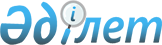 Күзет сигнализациясы құралдарын монтаждау, ретке келтіру және техникалық қызмет көрсету, күзет қызметі, сондай-ақ азаматтық және қызметтік қару мен оның патрондарының, жарылғыш заттар, азаматтық пиротехникалық заттар мен оларды қолданып жасалған бұйымдардың айналымы бойынша қызметіне жеке кәсіпкерлік саласында тексеру парақтарының нысандарын бекіту туралы
					
			Күшін жойған
			
			
		
					Қазақстан Республикасы Ішкі істер министрінің 2011 жылғы 28 наурыздағы № 131 және азақстан Республикасы Эконамикалық даму және сауда министрінің 2011 жылғы 11 сәуірдегі № 101 бірлескен бұйрығы. Қазақстан Республикасының Әділет министрлігінде № 6917 болып тіркелді. Күші жойылды - Қазақстан Республикасы Ұлттық экономика министрінің 2015 жылғы 29 маусымдағы № 465 Қазақстан Республикасы Ішкі істер министрінің 2015 жылғы 23 маусымдағы № 556 бірлескен бұйрығымен      Ескерту. Күші жойылды - ҚР Ұлттық экономика министрінің 29.06.2015 № 465 және ҚР Ішкі істер министрінің 23.06.2015 № 556 (алғаш ресми жарияланғаннан кейін күнтізбелік он күн өткен соң қолданысқа енгізіледі) бірлескен бұйрығымен.      Ескерту. Бұйрықтың атауы жаңа редакцияда - ҚР Ішкі істер министрінің 29.05.2013 № 359 және ҚР Премьер-Министрінің бірінші орынбасары - ҚР Өңірлік даму министрінің 27.06.2013 № 113/НҚ бірлескен бұйрығымен (алғаш ресми жарияланған күнінен бастап күнтізбелік он күн өткен соң қолданысқа енгізіледі).

      «Қазақстан Республикасында мемлекеттік бақылау және қадағалау туралы» Қазақстан Республикасы Заңының 15-бабының 1-тармағына сәйкес БҰЙЫРАМЫЗ:



      1. Мынадай:



      1) осы бұйрыққа 1-қосымшаға сәйкес жеке кәсіпкерлік саласында күзет сигнализациясы құралдарын монтаждау, ретке келтіру және оларға техникалық қызмет көрсету жөніндегі қызметті жүзеге асыратын;



      2) осы бұйрыққа 2-қосымшаға сәйкес жеке кәсіпкерлік саласында күзет қызметі субъектілерін;



      3) осы бұйрыққа 3-қосымшаға сәйкес жеке кәсіпкерлік саласында азаматтық және қызметтік қару мен оның патрондарының айналымы саласында жұмыспен қамтылған жеке және заңды тұлғаларды;



      4) осы бұйрыққа 4-қосымшаға сәйкес жеке кәсіпкерлік саласында жарылғыш заттарды сақтайтын субъектілерді;



      5) осы бұйрыққа 5-қосымшаға сәйкес жеке кәсіпкерлік саласында азаматтық пиротехникалық заттар мен оларды қолданып жасалған бұйымдарды сақтайтын субъектілерді;



      6) Алынып тасталды - ҚР Ішкі істер министрінің 29.05.2013 № 359 және ҚР Премьер-Министрінің бірінші орынбасары - ҚР Өңірлік даму министрінің 27.06.2013 № 113/НҚ бірлескен бұйрығымен (алғаш ресми жарияланған күнінен бастап күнтізбелік он күн өткен соң қолданысқа енгізіледі).



      7) Алынып тасталды - ҚР Ішкі істер министрінің 29.05.2013 № 359 және ҚР Премьер-Министрінің бірінші орынбасары - ҚР Өңірлік даму министрінің 27.06.2013 № 113/НҚ бірлескен бұйрығымен (алғаш ресми жарияланған күнінен бастап күнтізбелік он күн өткен соң қолданысқа енгізіледі).



      8) Алынып тасталды - ҚР Ішкі істер министрінің 29.05.2013 № 359 және ҚР Премьер-Министрінің бірінші орынбасары - ҚР Өңірлік даму министрінің 27.06.2013 № 113/НҚ бірлескен бұйрығымен (алғаш ресми жарияланған күнінен бастап күнтізбелік он күн өткен соң қолданысқа енгізіледі).

      Ескерту. 1-тармаққа өзгерістер енгізілді - ҚР Ішкі істер министрінің 29.05.2013 № 359 және ҚР Премьер-Министрінің бірінші орынбасары - ҚР Өңірлік даму министрінің 27.06.2013 № 113/НҚ бірлескен бұйрығымен (алғаш ресми жарияланған күнінен бастап күнтізбелік он күн өткен соң қолданысқа енгізіледі).



      2. Қазақстан Республикасы Ішкі істер министрлігі Әкімшілік полиция комитетінің төрағасы (Қ.С. Тыныбеков):



      1) осы бұйрықты Қазақстан Республикасы Әділет министрлігінде мемлекеттік тіркеуді қамтамасыз етсін;



      2) осы бұйрық Әділет министрлігінде мемлекеттік тіркелгеннен кейін оны ресми жариялауды қамтамасыз етсін;



      3) осы бұйрықты Қазақстан Республикасы Ішкі істер министрлігінің ресми интернет-ресурсына жариялауды қамтамасыз етсін.



      3. Астана және Алматы қалаларының, облыстардың және көліктегі ішкі істер департаменттерінің бастықтары осы бұйрықты зерделеуді және талаптарының орындалуын ұйымдастырсын.



      4. Осы бұйрықтың орындалуын бақылау Ішкі істер министрінің орынбасары А.В. Кулиничке жүктелсін.



      5. Осы бұйрық алғаш ресми жарияланған күнінен бастап күнтізбелік он күн өткен соң қолданысқа енгізіледі.      Қазақстан Республикасының          Қазақстан Республикасының

      Ішкі істер министрінің             Экономикалық даму және

      _____________ Баймағанбетов        сауда министрі

      2011 жылғы 28 наурыз               ___________ Ж Айтжанова

                                         2011 жылғы 11 сәуір

Қазақстан  Республикасы    

Ішкі істер министрінің    

2011 жылғы 28 наурыздағы № 131

және Қазақстан Республикасы 

Экономикалық даму және сауда

министрінің          

2011 жылғы 11 сәуірдегі № 101

бірлескен бұйрығына     

1-қосымша           

Жеке кәсiпкерлiк саласында күзет сигнализациясы құралдарын

монтаждау, ретке келтiру және оларға техникалық қызмет көрсету

жөнiндегi қызметтi тексеру парағы      Ескерту. 1-қосымша жаңа редакцияда - ҚР Ішкі істер министрінің 29.05.2013 № 359 және ҚР Премьер-Министрінің бірінші орынбасары - ҚР Өңірлік даму министрінің 27.06.2013 № 113/НҚ бірлескен бұйрығымен (алғаш ресми жарияланған күнінен бастап күнтізбелік он күн өткен соң қолданысқа енгізіледі).Органның атауы ______________________________________________________

Тексерiс белгiлеу туралы актi _______________________________________

                                         (күнi, №)

Объект ______________________________________________________________

                               (заңды тұлға/жеке кәсiпкер)

_____________________________________________________________________

                                  (мекенжайы, телефоны)

БСН _________________________________________________________________

ЖСН _________________________________________________________________Тексерiске қатысушы адамдар:

Жауапты адам (басшы немесе оның сенiм бiлдiрген қызметкерi) _________

_____________________________________________________________________

                    (лауазымы, Тегі, Аты бар болса Әкесінің аты)

IIО-ның қызметкері __________________________________________________

                    (лауазымы, Тегі, Аты бар болса Әкесінің аты)Ескертпе:         Пайдаланылған белгілердің мағынасы

                  * – елеулі заң бұзушылықтар;

                  ИӘ – иә, бар, сәйкес келеді, қанағаттанарлық;

                  ЖОҚ – жоқ, болмаған, сәйкес келмейді,

                  қанағаттанарлықсыз;

                  ҚЕ/Қ – қажет емес/қарастырылмаған;

                  ІІО – ішкі істер органдары;

                  7.*-10.*-тармақтарда «қызметкерлер» деген сөз күзет

                  қызметі сигнализациясы құралдарын монтаждау, ретке

                  келтіру және оларға техникалық қызмет көрсету

                  жөніндегі жұмысты жүзеге асыратын мамандар деп

                  түсініледі

Қазақстан Республикасы    

Ішкі істер министрінің    

2011 жылғы 28 наурыздағы № 131

және Қазақстан Республикасы 

Экономикалық даму және сауда

министрінің          

2011 жылғы 11 сәуірдегі № 101

бірлескен бұйрығына     

2-қосымша          Жеке кәсіпкерлік саласында күзет қызметін тексеру парағы      Ескерту. 2-қосымша жаңа редакцияда - ҚР Ішкі істер министрінің м.а. 20.09.2014 № 625 және ҚР Ұлттық экономика министрінің 03.10.2014 № 42 Бірлескен бұйрығымен (алғаш ресми жарияланған күнінен бастап  күнтізбелік он күн өткен соң қолданысқа енгізіледі).Органның атауы ______________________________________________________

Тексерiс белгiлеу туралы актi _______________________________________

                                           (күнi, №)

Объект ______________________________________________________________

                            (заңды тұлға)

                       (мекенжайы, телефоны)

БСН _________________________________________________________________

ЖСН _________________________________________________________________

Тексерiске қатысушы адамдар:

Жауапты адам (басшы немесе оның сенiм бiлдiрген қызметкерi)

_____________________________________________________________________

_____________________________________________________________________

                        (лауазымы, Т.А.Ә.)

IIО-ның қызметкері __________________________________________________

                                  (лауазымы, Т.А.Ә.) 

Қазақстан Республикасы    

Ішкі істер министрінің    

2011 жылғы 28 наурыздағы  

№ 131 және         

Қазақстан Республикасы    

Экономикалық даму және сауда

министрінің        

2011 жылғы 11 сәуірдегі  

№ 101 бірлескен бұйрығына 

3-қосымша          

Жеке кәсіпкерлік саласында азаматтық және қызметтік қару мен

оның патрондарының айналымы саласында жұмыспен қамтылған

жеке және заңды тұлғаларды тексеру парағы Органның атауы_______________________________________________________

Тексеріс белгілеу туралы акті _______________________________________

                                          (күні, №)

Объект ______________________________________________________________

                     (заңды тұлға/жеке кәсіпкер)

_____________________________________________________________________

                      (мекен-жайы, телефоны)

СТН _________________________________________________________________

БСН _________________________________________________________________

ЖСН _________________________________________________________________

Тексеріске қатысушы тұлғалар:

Жауапты адам (басшы немесе оның сенім білдірген қызметкері) _________

_____________________________________________________________________

                    (лауазымы, Т.А.Ә.)ІІО-ның қызметкер ___________________________________________________

                              (лауазымы, Т.А.Ә.)Ескертпе: Пайдаланылған белгілердің мағынасы

      * - елеулі заң бұзушылықтар;

      ИӘ - иә, бар, сәйкес келеді, қанағаттанарлық;

      ЖОҚ - жоқ, болмаған, сәйкес келмейді, қанағаттанарлықсыз;

      ҚЕ/Қ – қажет емес / қарастырылмаған;

      ІІО – ішкі істер органдары.

Қазақстан Республикасы    

Ішкі істер министрінің    

2011 жылғы 28 наурыздағы  

№ 131 және         

Қазақстан Республикасы    

Экономикалық даму және сауда

министрінің        

2011 жылғы 11 сәуірдегі  

№ 101 бірлескен бұйрығына 

4-қосымша          

Жеке кәсіпкерлік саласында жарылғыш заттарды сақтайтын

субъектілерді тексеру парағыОрганның атауы ______________________________________________________

Тексеріс белгілеу туралы акті _______________________________________

                                          (күні, №)

Объект ______________________________________________________________

                     (заңды тұлға/жеке кәсіпкер)

_____________________________________________________________________

                      (мекен-жайы, телефоны)

СТН _________________________________________________________________

БСН _________________________________________________________________

ЖСН _________________________________________________________________

Тексеріске қатысушы тұлғалар:

Жауапты адам (басшы немесе оның сенім білдірген қызметкері) _________

_____________________________________________________________________

                    (лауазымы, Т.А.Ә.)ІІО-ның қызметкер ___________________________________________________

                              (лауазымы, Т.А.Ә.)Ескертпе: Пайдаланылған белгілердің мағынасы

      * - елеулі заң бұзушылықтар;

      ИӘ - иә, бар, сәйкес келеді, қанағаттанарлық;

      ЖОҚ - жоқ, болмаған, сәйкес келмейді, қанағаттанарлықсыз;

      ҚЕ/Қ – қажет емес / қарастырылмаған;

      ІІО – ішкі істер органдары.

Қазақстан Республикасы    

Ішкі істер министрінің    

2011 жылғы 28 наурыздағы  

№ 131 және         

Қазақстан Республикасы    

Экономикалық даму және сауда

министрінің        

2011 жылғы 11 сәуірдегі  

№ 101 бірлескен бұйрығына 

5-қосымша          

Жеке кәсіпкерлік саласында азаматтық пиротехникалық заттар

мен оларды қолданып жасалған бұйымдарды сақтайтын

субъектілерді тексеру парағыОрганның атауы ______________________________________________________

Тексеріс белгілеу туралы акті _______________________________________

                                          (күні, №)Объект ______________________________________________________________

                     (заңды тұлға/жеке кәсіпкер)_____________________________________________________________________

                      (мекен-жайы, телефоны)СТН _________________________________________________________________

БСН _________________________________________________________________

ЖСН _________________________________________________________________

Тексеріске қатысушы тұлғалар:

Жауапты адам (басшы немесе оның сенім білдірген қызметкері) _________

_____________________________________________________________________

                    (лауазымы, Т.А.Ә.)ІІО-ның қызметкер ___________________________________________________

                              (лауазымы, Т.А.Ә.)Ескертпе: Пайдаланылған белгілердің мағынасы

      * - елеулі заң бұзушылықтар;

      ИӘ - иә, бар, сәйкес келеді, қанағаттанарлық;

      ЖОҚ - жоқ, болмаған, сәйкес келмейді, қанағаттанарлықсыз;

      ҚЕ/Қ – қажет емес / қарастырылмаған;

      ІІО – ішкі істер органдары.

Қазақстан Республикасы    

Ішкі істер министрінің    

2011 жылғы 28 наурыздағы  

№ 131 және         

Қазақстан Республикасы    

Экономикалық даму және сауда

министрінің        

2011 жылғы 11 сәуірдегі  

№ 101 бірлескен бұйрығына 

6-қосымша          

Жеке кәсіпкерлік саласында улы заттарды сақтайтын

субъектілерді тексеру парағы      Ескерту. 6-қосымша алынып тасталды - ҚР Ішкі істер министрінің 29.05.2013 № 359 және ҚР Премьер-Министрінің бірінші орынбасары - ҚР Өңірлік даму министрінің 27.06.2013 № 113/НҚ бірлескен бұйрығымен (алғаш ресми жарияланған күнінен бастап күнтізбелік он күн өткен соң қолданысқа енгізіледі).

Қазақстан Республикасы    

Ішкі істер министрінің    

2011 жылғы 28 наурыздағы  

№ 131 және         

Қазақстан Республикасы    

Экономикалық даму және сауда

министрінің        

2011 жылғы 11 сәуірдегі  

№ 101 бірлескен бұйрығына 

7-қосымша          

Жеке кәсіпкерлік саласында түрлі-түсті бейнелі көбейткіш-

көшіргіш техниканы сақтайтын және пайдаланатын

субъектілерді тексеру парағы      Ескерту. 7-қосымша алынып тасталды - ҚР Ішкі істер министрінің 29.05.2013 № 359 және ҚР Премьер-Министрінің бірінші орынбасары - ҚР Өңірлік даму министрінің 27.06.2013 № 113/НҚ бірлескен бұйрығымен (алғаш ресми жарияланған күнінен бастап күнтізбелік он күн өткен соң қолданысқа енгізіледі).

Қазақстан Республикасы    

Ішкі істер министрінің    

2011 жылғы 28 наурыздағы  

№ 131 және         

Қазақстан Республикасы    

Экономикалық даму және сауда

министрінің        

2011 жылғы 11 сәуірдегі  

№ 101 бірлескен бұйрығына 

8-қосымша               Ескерту. 8-қосымша алынып тасталды - ҚР Ішкі істер министрінің 29.05.2013 № 359 және ҚР Премьер-Министрінің бірінші орынбасары - ҚР Өңірлік даму министрінің 27.06.2013 № 113/НҚ бірлескен бұйрығымен (алғаш ресми жарияланған күнінен бастап күнтізбелік он күн өткен соң қолданысқа енгізіледі).
					© 2012. Қазақстан Республикасы Әділет министрлігінің «Қазақстан Республикасының Заңнама және құқықтық ақпарат институты» ШЖҚ РМК
				№Тексерiс барысында қамтылатын мәселелерТүсiнiктемеИәЖоқҚЕ/ҚЗаңды тұлғалар үшiнЗаңды тұлғалар үшiнЗаңды тұлғалар үшiнЗаңды тұлғалар үшiнЗаңды тұлғалар үшiнЗаңды тұлғалар үшiн1.*Күзет сигнализациясы құралдарын монтаждау, ретке келтіру және оларға техникалық қызмет көрсету жөніндегі жұмысты жүргізетін маманның жұмыс саласына сәйкес келетiн жоғары немесе орта техникалық бiлiмi бар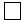 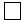 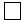 2.*Субъектінің күзет сигнализациясы құралдарын ретке келтiрудi, оларға техникалық қызмет көрсетудi және монтаждалатын құрал-жабдықтың техникалық жай-күйiн тексерудi жүзеге асыруға арналған құрал-жабдығы бар үй-жайы (немесе оны жалға алу келiсiмшарты) бар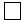 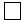 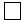 3.*Субъект басшысы Қазақстан Республикасының азаматы болып табылады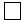 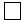 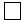 4.*Субъект басшысы денсаулық сақтау органдарында психикалық ауру бойынша есепте тұрған жоқ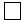 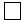 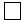 5.*Субъекті басшысының заңмен белгіленген тәртіпте өтелмеген немесе алынбаған соттылығы жоқ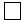 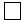 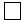 6.*Субъект басшысы Қазақстан Республикасы Қылмыстық кодексiнiң Ерекше бөлiгiндегi баптың тиiстi бөлiгiнде көзделген бас бостандығынан айыру түрiндегi жазаның төменгi шегiндегi мерзiм өткенге дейiн ақталмайтын негiздер бойынша қылмыстық жауапкершіліктен босатылмаған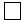 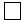 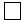 7.*Субъект қызметкерлері Қазақстан Республикасының азаматы болып табылады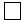 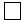 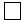 8.*Субъект қызметкерлері денсаулық сақтау органдарында психикалық ауру бойынша есепте тұрған жоқ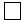 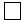 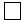 9.*Субъект қызметкерлерінің белгіленген заңды тәртіпте өтелмеген немесе алынбаған соттылығы жоқ 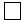 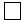 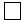 10.*Субъект қызметкерлері Қазақстан Республикасы Қылмыстық кодексiнiң Ерекше бөлiгiндегi баптың тиiстi бөлiгiнде көзделген бас бостандығынан айыру түрiндегi жазаның төменгi шегiндегi мерзiм өткенге дейiн ақталмайтын негiздер бойынша қылмыстық жауапкершіліктен босатылмаған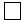 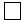 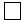 Жеке тұлғалар үшiнЖеке тұлғалар үшiнЖеке тұлғалар үшiнЖеке тұлғалар үшiнЖеке тұлғалар үшiнЖеке тұлғалар үшiн11.*Жеке тұлғаның жұмыс саласына сәйкес келетiн жоғарғы немесе орта техникалық бiлiмi бар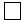 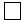 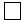 12.*Жеке тұлғаның күзет сигнализациясы құралдарын ретке келтiрудi, оларға техникалық қызмет көрсетудi және монтаждалатын құрал-жабдықтың техникалық жай-күйiн тексерудi жүзеге асыруға арналған құрал-жабдығы бар үй-жайы (немесе оны жалға алу келiсiмшарты) бар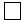 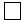 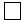 13*Жеке тұлға Қазақстан Республикасының азаматы болып табылады 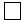 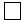 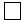 14*Жеке тұлға денсаулық сақтау органдарында психикалық ауру бойынша есепте тұрған жоқ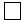 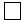 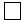 15.*Жеке тұлғаның заңмен белгіленген тәртіпте өтелмеген немесе алынбаған соттылығы жоқ 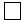 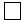 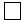 16.*Жеке тұлға Қазақстан Республикасы Қылмыстық кодексiнiң Ерекше бөлiгiндегi баптың тиiстi бөлiгiнде көзделген бас бостандығынан айыру түрiндегi жазаның төменгi шегiндегi мерзiм өткенге дейiн ақталмайтын негiздер бойынша қылмыстық жауапкершіліктен босатылмаған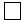 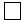 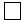 №Тексерiс барысында қамтылатын талаптар тізбесіТүсiнiктемеИәЖоқҚЕ/Қ1.*Жеке күзет ұйымы басшысының жоғары заңгерлiк бiлiмi немесе Қарулы Күштерде, басқа да әскерлер мен әскери құрылымдарда басшылық лауазымдарда немесе құқық қорғау және арнайы органдарда басшы лауазымдарда кемiнде үш жыл жұмыс өтiлi бар 2.*Жеке күзет ұйымының басшысы Қазақстан Республикасының азаматы болып табылады 3.*Жеке күзет ұйымы басшысының арнайы бағдарлама бойынша даярлықтан өткені туралы куәлігі бар 4.*Жеке күзет ұйымы басшысының арнайы бағдарлама бойынша біліктілікті арттыру курстарын өткені туралы куәлігі бар 5.*Жеке күзет ұйымы басшысының денсаулық сақтау органдарында психикалық ауру, маскүнемдiк немесе нашақорлық бойынша есепте тұрған жоқ6.*Жеке күзет ұйымы басшысының қылмыс жасағаны үшiн соттылығы жоқ7.*Жеке ұйымының басшысы Қазақстан Республикасы Қылмыстық кодексiнiң Ерекше бөлiгiндегi баптың тиiстi бөлiгiнде көзделген бас бостандығынан айыру түрiндегi жазаның төменгi шегiндегi мерзiм өткенге дейiн ақталмайтын негiздер бойынша қылмыстық жауапкершіліктен босатылмаған8.*Жеке күзет ұйымының басшысы жеке меншiкке, мемлекеттiк билiк институттарына, белгiленген басқару тәртiбiне, қоғамдық тәртiпке және адамгершiлiкке қол сұғатын қасақана әкiмшiлiк құқық бұзушылық жасағаны үшiн күзет ұйымы басшысы болып бұрын жұмысқа қабылданғанға дейiн бiр жыл iшiнде әкiмшiлiк жауапкершiлiкке тартылмаған9.*Жеке күзет ұйымының басшысы мемлекеттiк, әскери қызметтен, құқық қорғау органдарынан, соттардан және әдiлет органдарынан жағымсыз себептермен үш жыл бұрын босатылмаған10.*Жеке күзет ұйымының басшысы жеке күзет ұйымының күзетшісі лауазымынан жағымсыз себептермен үш жыл бұрын босатылмаған11.*Күзетшілер лауазымын атқаратын жеке күзет ұйымының жұмысшылары Қазақстан Республикасының азаматы болып табылады12.*Күзетшiлер лауазымын атқаратын жеке күзет ұйымы жұмысшыларының жасы 19-дан төмен емес 13.*Күзетшiлер лауазымын атқаратын жеке күзет ұйымының жұмыскері арнайы бағдарлама бойынша даярлықтан өттi 14.*Күзетшiлер лауазымын атқаратын жеке күзет ұйымының жұмыскерлері арнайы бағдарлама бойынша бiлiктiлiгiн арттыру курсынан өттi15.*Күзетшiлер лауазымын атқаратын жеке күзет ұйымының жұмыскерлерінің қылмыс жасағаны үшiн соттылығы жоқ16.*Күзетшiлер лауазымын атқаратын жеке күзет ұйымының жұмыскерлері денсаулық жағдайы бойынша күзет қызметiмен айналысуға жарамды (көздiң нашар көруiне, психикалық ауруына, маскүнемдiкке немесе нашақорлыққа байланысты қаруды қолдануға қарсы көрсетiмдер жоқ) 17.*Жеке күзет ұйымының қызметтiк және азаматтық қару пайдаланған жағдайда қару мен оқ-дәрiлердi сақтауға арналған үй-жайлары (не белгiленген талаптарға жауап беретiн үй-жайларда оларды сақтауға келiсiм-шарт) бар18.*Күзетшiлер лауазымын атқаратын жеке күзет ұйымының жұмыскерлері Қазақстан Республикасы Қылмыстық кодексiнiң Ерекше бөлiгiндегi баптың тиiстi бөлiгiнде көзделген бас бостандығынан айыру түрiндегi жазаның төменгi шегiндегi мерзiм өткенге дейiн ақталмайтын негiздер бойынша қылмыстық жауаптылықтан босатылмаған19.*Күзетшiлер лауазымын атқаратын жеке күзет ұйымының жұмыскерлері жеке меншiкке, мемлекеттiк билiк институттарына, белгiленген басқару тәртiбiне, қоғамдық тәртiпке және адамгершiлiкке қол сұғатын қасақана әкiмшiлiк құқық бұзушылық жасағаны үшiн күзетші болып бұрын жұмысқа қабылданғанға дейiн бiр жыл iшiнде әкiмшiлiк жауапкершiлiкке тартылмаған20.*Күзетшiлер лауазымын атқаратын жеке күзет ұйымының жұмыскерлері мемлекеттiк, әскери қызметтен, құқық қорғау органдарынан, соттардан және әдiлет органдарынан жағымсыз себептермен үш жыл бұрын босатылмаған21.*Күзетшiлер лауазымын атқаратын жеке күзет ұйымының жұмыскерлері жеке күзет ұйымының күзетшісі лауазымынан жағымсыз себептермен үш жыл бұрын босатылмаған22.*Күзетшiлер лауазымын атқаратын жеке күзет ұйымының жұмыскерлері жеке басын және олардың жеке күзет ұйымына тиесілігін куәландыратын құжаттармен қамтамасыз етілген23.Күзетшілердің жеке басын және олардың жеке күзет ұйымына тиесілігін куәландыратын құжат Қазақстан Республикасы Үкіметінің 2002 жылғы 5 сәуірдегі № 407 қаулысымен белгіленген талаптарға сәйкес келеді24.Жеке күзет ұйымы күзет қызметтерiн көрсету туралы келiсiмшарт жасасудың жазбаша нысанын сақтайды25.Жеке күзет ұйымы күзетшiлер лауазымын атқаратын қызметкерлердi мiндеттi сақтандыру туралы талаптарды сақтайды26.*Жеке күзет ұйымы күзетшiлерiнiң штат саны Қазақстан Республикасының Үкiметiнің 2002 жылғы 5 сәуірдегі № 407 қаулысымен белгiлеген нормативке сәйкес келедi 27.*Жеке күзет ұйымы жұмыскерлерінің қызметтiк мiндеттерiн орындау кезiнде қылмыс жасауға жол берілмеген28.Жеке күзет ұйымының күзетшiлерiне жұмыстан тыс кезде қасақана қылмыстар жасауға жол берілмеген29.Жеке күзет ұйымы күзетшiлердiң арнайы киiм киюi бойынша талаптарды сақтайды30.*Ұлттық компанияның күзет ұйымы құрылтайшы құқығын алуға Қазақстан Республикасының аумағында күзет қызметін бақылауды жүзеге асыру жөнінде уәкілетті органмен келіскен31.*Заңды тұлғалардың және Қазақстан Республикасы азаматтарының бір уақытта бірден аса күзет қызметімен айналысатын ұйымның құрылтайшысы, қатысушысы және (немесе) меншік иесі болуға құқығы жоқ. 32.*Жеке күзет ұйымы күзеттен басқа өзге қызметті жүзеге асыратын ұйымның еншілес кәсіпорны болып табылмайды. Субъектінің құрылтайшысы (қатысушысы) үшін қызметтің осы түрі – негізгі 33.*Жеке күзет ұйымының құрылтайшысы (қатысушысы) өздерiне қатысты күзет қызметтерiн көрсететiн ұйымдардың құрылтайшылары не болмаса лауазымды адамдары болып табылмайды34.*Жеке күзет ұйымы құрылтайшысы (қатысушысы) қылмыс жасағаны үшiн соттылығы бар азаматтар, сондай-ақ құрылтайшылардың (қатысушылардың) құрамында көрсетiлген адамдар бар заңды тұлғалар болып табылмайды35.*Жеке күзет ұйымының құрылтайшысы (қатысушысы) өздерiне қатысты күзет қызметтерiн көрсететiн заңды тұлғалар және солармен аффилиирленген заңды тұлғалар болып табылмайды36.*Жеке күзет ұйымдарының құрылтайшысы (қатысушысы) қоғамдық бірлестіктер болып табылмайдыЕскертпе:Пайдаланылған белгiлердiң мағынасы

      * – елеулi заң бұзушылықтар;

      ИӘ – иә, бар, сәйкес келедi, қанағаттанарлық;

      ЖОҚ – жоқ, болмаған, сәйкес келмейдi,

      қанағаттанарлықсыз;

      ҚЕ/Қ – қажет емес/қарастырылмаған;

      IIО – iшкi iстер органы.Ескертпе:«Қазақстан Республикасының кейбір заңнамалық актілеріне қылмыстық процестік заңнаманы жетілдіру мәселелері бойынша өзгерістер мен толықтырулар енгізу туралы» Қазақстан Республикасының 2014 жылғы 

4 шілдедегі Заңына сәйкес осы тексеру парағының 7 және 18 тармақтары 2014 жылғы 31 желтоқсанға дейін әрекет етеді.№Тексеріс барысында қамтылатын мәселелерТексеріс барысында қамтылатын мәселелерТексеріс барысында қамтылатын мәселелерТүсініктемеИәЖоқҚЕ/К ҚЕ/Қ МҚызметтік қару мен оның патрондарын сақтауға арналған сақтау орнына (үй-жайға) қойылатын талаптарҚызметтік қару мен оның патрондарын сақтауға арналған сақтау орнына (үй-жайға) қойылатын талаптарҚызметтік қару мен оның патрондарын сақтауға арналған сақтау орнына (үй-жайға) қойылатын талаптарҚызметтік қару мен оның патрондарын сақтауға арналған сақтау орнына (үй-жайға) қойылатын талаптарҚызметтік қару мен оның патрондарын сақтауға арналған сақтау орнына (үй-жайға) қойылатын талаптарҚызметтік қару мен оның патрондарын сақтауға арналған сақтау орнына (үй-жайға) қойылатын талаптарҚызметтік қару мен оның патрондарын сақтауға арналған сақтау орнына (үй-жайға) қойылатын талаптарҚызметтік қару мен оның патрондарын сақтауға арналған сақтау орнына (үй-жайға) қойылатын талаптар1.*1.*Сақтауға құқық беретін рұқсаты бар:

20__ жылғы "___"_________ дейінгі мерзімге 20__ жылғы "__"_______

________________________ берген №__

     (ІІО атауы)

Жауапты тұлға _______________ болып

(лауазымы, тегі, аты, әкесінің аты) табыладыСақтауға құқық беретін рұқсаты бар:

20__ жылғы "___"_________ дейінгі мерзімге 20__ жылғы "__"_______

________________________ берген №__

     (ІІО атауы)

Жауапты тұлға _______________ болып

(лауазымы, тегі, аты, әкесінің аты) табылады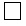 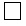 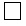 2.2.Сақтауда (пайдалануда) бар (бұйымдар мен заттардың атауы, олардың саны, нөмірлері, қару саны көп болған жағдайда жеке парақтағы қосымшамен ресімделеді)Сақтауда (пайдалануда) бар (бұйымдар мен заттардың атауы, олардың саны, нөмірлері, қару саны көп болған жағдайда жеке парақтағы қосымшамен ресімделеді)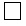 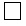 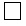 3.*3.*Тасымалдауға рұқсат бар

20__ жылғы "___"_________ дейінгі мерзімге 20__ жылғы "__"____ берген №__,_____________

    (ІІО атауы)

Жауапты тұлға _______________ болып

(лауазымы, тегі, аты, әкесінің аты)

табыладыТасымалдауға рұқсат бар

20__ жылғы "___"_________ дейінгі мерзімге 20__ жылғы "__"____ берген №__,_____________

    (ІІО атауы)

Жауапты тұлға _______________ болып

(лауазымы, тегі, аты, әкесінің аты)

табылады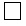 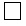 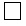 4*.4*.Қызметтік ойық қарудан атыс жүргізілгені туралы актілер бар (атыс жүргізу кезеңділігі 5 жыл) (ойық қарудың әр бірлігі тексеріледі, атыс жүргізу актісі және атыс жүргізілген қарудың атылған оқтары мен гильзалары салыстыра тексеріледі) Қызметтік ойық қарудан атыс жүргізілгені туралы актілер бар (атыс жүргізу кезеңділігі 5 жыл) (ойық қарудың әр бірлігі тексеріледі, атыс жүргізу актісі және атыс жүргізілген қарудың атылған оқтары мен гильзалары салыстыра тексеріледі) 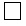 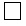 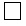 5.*5.*Үй-жай басқа қосалқы, қызметтік үй-жайлардан оқшауланғанҮй-жай басқа қосалқы, қызметтік үй-жайлардан оқшауланған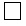 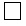 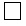 6.*6.*Үй-жайдың күрделі қабырғалары барҮй-жайдың күрделі қабырғалары бар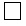 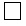 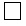 7.7.Үй-жайдың төбе жабындары мен едені мықтыҮй-жайдың төбе жабындары мен едені мықты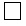 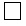 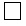 8.*8.*Үй-жайдың ішкі қабырғаларының (арақабырғалары) мықтылығы бойынша әрқайсысы қалыңдығы 80 мм болатын жұптасқан гипсбетон панельдерге тең, олардың арасына болат тор немесе металл торкөзден арматура қосылған қалыңдығы кемінде 120 мм болатын кірпіш қабырғаҮй-жайдың ішкі қабырғаларының (арақабырғалары) мықтылығы бойынша әрқайсысы қалыңдығы 80 мм болатын жұптасқан гипсбетон панельдерге тең, олардың арасына болат тор немесе металл торкөзден арматура қосылған қалыңдығы кемінде 120 мм болатын кірпіш қабырға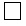 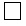 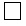 9.9.Үй-жай екі есікпен жарақталғанҮй-жай екі есікпен жарақталған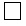 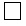 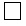 9.19.1Қалыңдығы кемінде 40 мм болатын тақтайдан жасалған бір танапты сыртқы есікпен жабдықталған, қаңылтыр табағының шеттері есіктің бүйіріне қайырылып, екі жағынан мырышталған төбе жабыны қаңылтырымен қапталғанҚалыңдығы кемінде 40 мм болатын тақтайдан жасалған бір танапты сыртқы есікпен жабдықталған, қаңылтыр табағының шеттері есіктің бүйіріне қайырылып, екі жағынан мырышталған төбе жабыны қаңылтырымен қапталған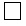 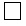 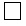 9.2.9.2.Екі ішкі құлыпқа жабылады және мөрленеді немесе пломба салынадыЕкі ішкі құлыпқа жабылады және мөрленеді немесе пломба салынады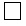 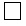 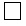 9.3.9.3.Ішкі – болат торлыІшкі – болат торлы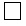 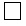 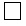 9.49.4Ішкі немесе ілмелі құлыпқа жабылады.Ішкі немесе ілмелі құлыпқа жабылады.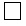 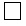 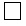 10.10.Қару бөлмесінің есік орнының жақтаушалары (есік қорабы) болат профильден жасалған Қару бөлмесінің есік орнының жақтаушалары (есік қорабы) болат профильден жасалған 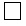 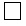 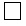 11.*11.*Терезе ойықтарында үй-жайдың ішкі жағынан немесе рамаларының арасында болат торлар боладыТерезе ойықтарында үй-жайдың ішкі жағынан немесе рамаларының арасында болат торлар болады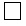 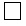 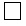 12.*12.*Бірінші қабатта орналасқан үй-жайлар үшінБірінші қабатта орналасқан үй-жайлар үшін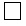 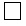 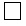 12.112.1Терезе ойықтары екі жағынан мырышталған болатпен қапталған ішкі металл немесе ағаш қақпақтармен жабдықталғанТерезе ойықтары екі жағынан мырышталған болатпен қапталған ішкі металл немесе ағаш қақпақтармен жабдықталған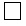 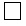 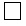 12.212.2Тор шыбықтарының шеттері қабырғаға кемінде 80 мм тереңдікке енгізілген және бетонмен құйылғанТор шыбықтарының шеттері қабырғаға кемінде 80 мм тереңдікке енгізілген және бетонмен құйылған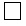 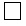 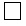 12.312.3Терезе ойықтарының қақпақтары ілмелі құлыпқа жабыладыТерезе ойықтарының қақпақтары ілмелі құлыпқа жабылады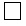 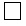 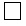 13.13.Есік орындарына орнатылған торлар диаметрі кемінде 15 мм болатын болат шыбықтан жасалған. Шыбықтар әрбір қиылысатын жерде дәнекерленіп, кем дегенде 150х150 мм болатын торшаларды құрайдыЕсік орындарына орнатылған торлар диаметрі кемінде 15 мм болатын болат шыбықтан жасалған. Шыбықтар әрбір қиылысатын жерде дәнекерленіп, кем дегенде 150х150 мм болатын торшаларды құрайды14.*14.*Терезе ойықтарына торлар диаметрі кемінде 15 мм болат шыбықтан жасалған. Шыбықтар әрбір қиылысатын жерде дәнекерленіп, кем дегенде 150х150 мм болатын торшаларды құрайдыТерезе ойықтарына торлар диаметрі кемінде 15 мм болат шыбықтан жасалған. Шыбықтар әрбір қиылысатын жерде дәнекерленіп, кем дегенде 150х150 мм болатын торшаларды құрайды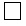 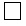 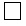 15*15*Қабырғаларды (арақабырғаларды) күшейту үшін орнатылған торлар диаметрі кемінде 15 мм болат шыбықтан жасалған. Шыбықтар әрбір қиылысатын жерде дәнекерленіп, кем дегенде 150х150 мм болатын торшаларды құрайдыҚабырғаларды (арақабырғаларды) күшейту үшін орнатылған торлар диаметрі кемінде 15 мм болат шыбықтан жасалған. Шыбықтар әрбір қиылысатын жерде дәнекерленіп, кем дегенде 150х150 мм болатын торшаларды құрайды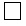 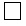 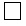 16.16.Желдеткіш терезелер, люктер болған жағдайда оларға өлшемі кемінде 100х100 мм болатын торшалары бар, осы жүйелер арқылы кіру мүмкіндігін болдырмайтын болат торлар орнатылғанЖелдеткіш терезелер, люктер болған жағдайда оларға өлшемі кемінде 100х100 мм болатын торшалары бар, осы жүйелер арқылы кіру мүмкіндігін болдырмайтын болат торлар орнатылған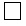 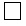 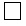 1717Қабырғадағы инженерлік желілерді өткізуге арналған тесіктердің диаметрі 200 мм көп емесҚабырғадағы инженерлік желілерді өткізуге арналған тесіктердің диаметрі 200 мм көп емес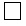 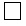 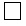 18.*18.*Үй-жай екі немесе одан да көп күзет-өрт сигнализациясы шептерімен жабдықталғанҮй-жай екі немесе одан да көп күзет-өрт сигнализациясы шептерімен жабдықталған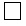 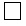 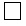 19.19.Күзет сигнализациясы:Күзет сигнализациясы: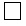 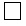 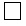 19.119.1Электрлік қорек қалқанына дейін жасырын сыммен орындалғанЭлектрлік қорек қалқанына дейін жасырын сыммен орындалған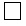 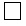 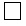 19.219.2Терезелерде сигнализация датчиктері барТерезелерде сигнализация датчиктері бар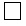 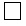 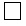 19.319.3Есіктерде сигнализация датчиктері барЕсіктерде сигнализация датчиктері бар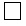 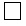 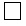 19.419.4Люктерде сигнализация датчиктері барЛюктерде сигнализация датчиктері бар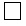 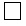 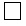 19.519.5Қабырғаларда сигнализация датчиктері барҚабырғаларда сигнализация датчиктері бар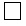 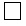 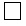 19.619.6Төбелерде сигнализация датчиктері барТөбелерде сигнализация датчиктері бар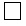 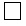 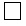 19.719.7Едендерде сигнализация датчиктері барЕдендерде сигнализация датчиктері бар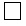 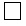 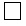 20.20.Күзет сигнализациясы қару мен патрондар сақталатын сейфтерді, шкафтарды ашқан немесе бұзған кезде іске қосыладыКүзет сигнализациясы қару мен патрондар сақталатын сейфтерді, шкафтарды ашқан немесе бұзған кезде іске қосылады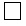 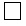 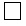 21.21.Күзет сигнализациясы үй-жай ішінде адам көрінген кезде іске қосыладыКүзет сигнализациясы үй-жай ішінде адам көрінген кезде іске қосылады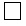 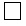 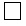 22.*22.*Үй-жай сигнализацияны ішкі істер органдарының кезекші бөлімдерінде жылжымалы жұмыс орындары бар оператор-фирмалардың орталықтандырылған қадағалау пульттеріне қоса отырып, күзетке берілгенҮй-жай сигнализацияны ішкі істер органдарының кезекші бөлімдерінде жылжымалы жұмыс орындары бар оператор-фирмалардың орталықтандырылған қадағалау пульттеріне қоса отырып, күзетке берілген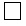 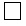 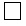 23.*23.*Үй-жай автономды сигнализациямен жабдықталған, датчиктері қабырғаларға, төбеге, терезе рамаларына орнатылып, ол қарауыл үй-жайынан (күзет бекеті) басқа, жақын орналасқан қарулы бекетке шығарылғанҮй-жай автономды сигнализациямен жабдықталған, датчиктері қабырғаларға, төбеге, терезе рамаларына орнатылып, ол қарауыл үй-жайынан (күзет бекеті) басқа, жақын орналасқан қарулы бекетке шығарылған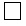 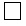 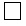 24.*24.*Қару бөлмесінің және қару мен оның патрондары бар металл шкафтардың (сейфтердің) екі жиынтық кілттері барҚару бөлмесінің және қару мен оның патрондары бар металл шкафтардың (сейфтердің) екі жиынтық кілттері бар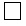 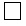 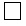 24.1.24.1.Кілттердің бір жиынтығы қару мен оның патрондарының сақталуы үшін жауапты тұлғада ұдайы боладыКілттердің бір жиынтығы қару мен оның патрондарының сақталуы үшін жауапты тұлғада ұдайы болады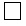 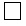 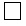 24.2.24.2.Кілттердің екінші жиынтығы мөрленген пеналда атына сақтауға рұқсат берілген ұйым бастығында ұдайы боладыКілттердің екінші жиынтығы мөрленген пеналда атына сақтауға рұқсат берілген ұйым бастығында ұдайы болады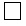 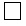 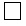 25.25.Қару бөлмесінің, қару мен патрондар бар темір шкафтардың (сейфтердің) кілттерін үстелдерде немесе бөгде адамдарға қол жетімді жерлерде қалдырмайдыҚару бөлмесінің, қару мен патрондар бар темір шкафтардың (сейфтердің) кілттерін үстелдерде немесе бөгде адамдарға қол жетімді жерлерде қалдырмайды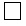 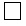 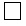 26.26.Қару мен патрондар салмағы кемінде 700 кг болатын, бір ішкі құлпы бар ауыр сейфтерде немесе темір шкафтарда (сейфтерде) сақталады, олардың бір ішкі құлпы барҚару мен патрондар салмағы кемінде 700 кг болатын, бір ішкі құлпы бар ауыр сейфтерде немесе темір шкафтарда (сейфтерде) сақталады, олардың бір ішкі құлпы бар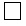 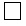 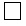 26.1.26.1.қабырғаларының қалыңдығы кемінде 3 ммқабырғаларының қалыңдығы кемінде 3 мм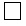 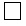 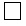 26.2.26.2.кемінде екі ішкі құлпы баркемінде екі ішкі құлпы бар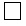 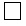 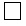 26.326.3Шкафтардың есіктері болат қондырғылармен және бұрыштармен нығайтылғанШкафтардың есіктері болат қондырғылармен және бұрыштармен нығайтылған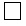 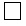 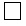 26.4.26.4.Есіктердің ішкі жағында нөмірлері бойынша қарудың тізбесі бар.Есіктердің ішкі жағында нөмірлері бойынша қарудың тізбесі бар.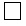 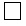 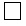 27.27.Банктердің басқармаларында, бөлімшелерінде, филиалдарында қару мен патрондар темірбетон қоймаларда сақталады, ал олар болмаған жағдайда орталықтандырылған қадағалау пультіне шығарылған күзет сигнализациясы болған жағдайда темірбетоннан жасалған ішкі немесе ішіне ойып салынған шкафтарда (кассаларда) немесе салмағы кемінде 700 кг ауыр сейфтерде сақтауға рұқсат етіледіБанктердің басқармаларында, бөлімшелерінде, филиалдарында қару мен патрондар темірбетон қоймаларда сақталады, ал олар болмаған жағдайда орталықтандырылған қадағалау пультіне шығарылған күзет сигнализациясы болған жағдайда темірбетоннан жасалған ішкі немесе ішіне ойып салынған шкафтарда (кассаларда) немесе салмағы кемінде 700 кг ауыр сейфтерде сақтауға рұқсат етіледі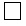 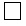 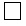 28.28.Қару бөлмесінің болат тормен бөлінген бөлігінде сақталуы мүмкін пневматикалық қаруды, арнайы құралдарды, радиостанцияларды және дозиметрлік құрылғыларды қоспағанда, қарумен және патрондармен бірге басқа заттарды сақтауҚару бөлмесінің болат тормен бөлінген бөлігінде сақталуы мүмкін пневматикалық қаруды, арнайы құралдарды, радиостанцияларды және дозиметрлік құрылғыларды қоспағанда, қарумен және патрондармен бірге басқа заттарды сақтау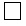 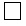 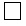 29.*29.*Патрондар қарудан бөлек металл жәшікте, шкафта сақталадыПатрондар қарудан бөлек металл жәшікте, шкафта сақталады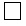 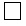 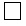 30.30.Сүрту материалдары, май мен сілті, қаруды тазалауға және майлауға арналған заттар қару мен патрондардан бөлек сақталадыСүрту материалдары, май мен сілті, қаруды тазалауға және майлауға арналған заттар қару мен патрондардан бөлек сақталады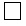 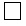 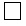 Қару мен оның патрондарын есепке алуҚару мен оның патрондарын есепке алуҚару мен оның патрондарын есепке алуҚару мен оның патрондарын есепке алуҚару мен оның патрондарын есепке алуҚару мен оның патрондарын есепке алуҚару мен оның патрондарын есепке алуҚару мен оның патрондарын есепке алу31.*31.*31.*Қару мен оның патрондарын есепке алу кітабы: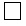 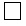 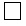 31.1.31.1.31.1.Нөмірленген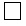 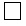 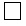 31.2.31.2.31.2.Тігілген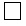 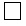 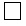 32.332.332.3Аумақтық ішкі істер органының «Лицензиялық-рұқсат беру жүйесі» бедері бар арнайы мөрімен бекітілген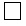 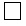 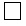 32*32*32*Қару мен оның патрондарын беру және қабылдау журналы: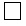 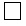 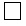 32.1.32.1.32.1.Нөмірленген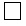 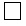 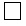 32.2.32.2.32.2.Тігілген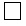 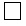 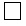 32.3.32.3.32.3.Аумақтық ішкі істер органының «Лицензиялық-рұқсат беру жүйесі» бедері бар арнайы мөрімен бекітілген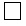 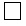 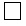 33.*33.*33.*Тауарлар (қару) сапасы сертификаттарының немесе олардың расталған көшірмелерінің бар-жоғы (дүкендер үшін)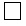 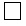 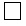 34.*34.*34.*Травматикалық әрекет ететін патрондары бар қарудың, электрлі қарудың зиян келтіретін факторларының адамға әсер етуіне рұқсат етілетін белгіленген нормаларға сәйкестігі туралы уәкілетті орган қорытындысының бар-жоғы 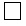 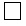 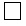 35.*35.*35.*Қару мен оның патрондарын сататын дүкендерде олардың келіп түскенін және сатылғанын есепке алу кітабы 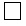 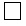 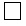 36.*36.*36.*Қару-жөндеу шеберханасына келіп түскен қаруды есепке алу кітабы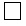 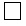 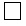 Персоналға қойылатын талаптарПерсоналға қойылатын талаптарПерсоналға қойылатын талаптарПерсоналға қойылатын талаптарПерсоналға қойылатын талаптарПерсоналға қойылатын талаптарПерсоналға қойылатын талаптарПерсоналға қойылатын талаптар37.*Қаруға қол жетімді адамдарда аумақтық ішкі істер органы берген қызметтік қаруды сақтауға және алып жүруге рұқсат қағазы бар (қаруға рұқсаты бар қызметкерлердің штаттық саны көрсетіледі (сыртқы, ішкі бекеттер, ұтқыр топтар, оққағарлар және т.с.с.)Қаруға қол жетімді адамдарда аумақтық ішкі істер органы берген қызметтік қаруды сақтауға және алып жүруге рұқсат қағазы бар (қаруға рұқсаты бар қызметкерлердің штаттық саны көрсетіледі (сыртқы, ішкі бекеттер, ұтқыр топтар, оққағарлар және т.с.с.)Қаруға қол жетімді адамдарда аумақтық ішкі істер органы берген қызметтік қаруды сақтауға және алып жүруге рұқсат қағазы бар (қаруға рұқсаты бар қызметкерлердің штаттық саны көрсетіледі (сыртқы, ішкі бекеттер, ұтқыр топтар, оққағарлар және т.с.с.)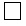 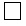 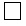 38.*Қызметтік қаруды сақтауға және алып жүруге арналған рұқсат қағазда көрсетілген ол туралы мәліметтер қызметтік міндеттерін атқару кезінде тікелей қызметкердегі қаруға сәйкес келедіҚызметтік қаруды сақтауға және алып жүруге арналған рұқсат қағазда көрсетілген ол туралы мәліметтер қызметтік міндеттерін атқару кезінде тікелей қызметкердегі қаруға сәйкес келедіҚызметтік қаруды сақтауға және алып жүруге арналған рұқсат қағазда көрсетілген ол туралы мәліметтер қызметтік міндеттерін атқару кезінде тікелей қызметкердегі қаруға сәйкес келеді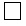 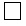 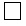 Қару мен оның патрондарын әзірлеумен байланысты қызметті жүзеге

асыру кезінде:Қару мен оның патрондарын әзірлеумен байланысты қызметті жүзеге

асыру кезінде:Қару мен оның патрондарын әзірлеумен байланысты қызметті жүзеге

асыру кезінде:Қару мен оның патрондарын әзірлеумен байланысты қызметті жүзеге

асыру кезінде:Қару мен оның патрондарын әзірлеумен байланысты қызметті жүзеге

асыру кезінде:Қару мен оның патрондарын әзірлеумен байланысты қызметті жүзеге

асыру кезінде:Қару мен оның патрондарын әзірлеумен байланысты қызметті жүзеге

асыру кезінде:Қару мен оның патрондарын әзірлеумен байланысты қызметті жүзеге

асыру кезінде:39.Заңды тұлғаның басшысында және оның орынбасарында жоғары техникалық білімнің бар-жоғы, сондай-ақ тиісті Қауіпсіздік ережесін білуі

Жеке тұлғалар үшін - жоғары техникалық білімінің бар-жоғы, сондай-ақ тиісті Қауіпсіздік ережесін білуіЗаңды тұлғаның басшысында және оның орынбасарында жоғары техникалық білімнің бар-жоғы, сондай-ақ тиісті Қауіпсіздік ережесін білуі

Жеке тұлғалар үшін - жоғары техникалық білімінің бар-жоғы, сондай-ақ тиісті Қауіпсіздік ережесін білуіЗаңды тұлғаның басшысында және оның орынбасарында жоғары техникалық білімнің бар-жоғы, сондай-ақ тиісті Қауіпсіздік ережесін білуі

Жеке тұлғалар үшін - жоғары техникалық білімінің бар-жоғы, сондай-ақ тиісті Қауіпсіздік ережесін білуі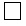 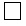 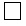 40.Өнеркәсіптік қауіпсіздік саласындағы уәкілетті органда Қауіпсіздік ережесін білуіне тексерістен өткен білікті мамандардың бар-жоғыӨнеркәсіптік қауіпсіздік саласындағы уәкілетті органда Қауіпсіздік ережесін білуіне тексерістен өткен білікті мамандардың бар-жоғыӨнеркәсіптік қауіпсіздік саласындағы уәкілетті органда Қауіпсіздік ережесін білуіне тексерістен өткен білікті мамандардың бар-жоғы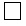 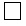 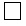 41.Қару әзірлеу саласында нормативтік-техникалық құжаттардың жиынтығы түрінде ғылыми базаның, қарудың негізгі (базалық) модельдері мен (немесе) патрондардың түрлеріне конструкторлық құжаттаманың бар-жоғыҚару әзірлеу саласында нормативтік-техникалық құжаттардың жиынтығы түрінде ғылыми базаның, қарудың негізгі (базалық) модельдері мен (немесе) патрондардың түрлеріне конструкторлық құжаттаманың бар-жоғыҚару әзірлеу саласында нормативтік-техникалық құжаттардың жиынтығы түрінде ғылыми базаның, қарудың негізгі (базалық) модельдері мен (немесе) патрондардың түрлеріне конструкторлық құжаттаманың бар-жоғы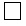 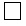 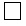 42.*Тәжірибе жасалатын үлгі қаруды немесе патрондарды дайындау және сынақтан өткізуге арналған жеке меншік немесе жалға алу құқығындағы өндірістік техникалық базаның бар-жоғы, оған:Тәжірибе жасалатын үлгі қаруды немесе патрондарды дайындау және сынақтан өткізуге арналған жеке меншік немесе жалға алу құқығындағы өндірістік техникалық базаның бар-жоғы, оған:Тәжірибе жасалатын үлгі қаруды немесе патрондарды дайындау және сынақтан өткізуге арналған жеке меншік немесе жалға алу құқығындағы өндірістік техникалық базаның бар-жоғы, оған:42.*мамандандырылған өндірістік ғимараттар (үй-жайлар), құрал-жабдық, стендтер, сынақ зертханасы, бақылау-өлшеу аппаратурасы;мамандандырылған өндірістік ғимараттар (үй-жайлар), құрал-жабдық, стендтер, сынақ зертханасы, бақылау-өлшеу аппаратурасы;мамандандырылған өндірістік ғимараттар (үй-жайлар), құрал-жабдық, стендтер, сынақ зертханасы, бақылау-өлшеу аппаратурасы;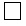 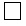 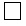 42.*қару мен оның патрондарын әзірлеу жөніндегі цехтың келісілген және белгіленген тәртіппен бекітілген жұмыс жобасы;қару мен оның патрондарын әзірлеу жөніндегі цехтың келісілген және белгіленген тәртіппен бекітілген жұмыс жобасы;қару мен оның патрондарын әзірлеу жөніндегі цехтың келісілген және белгіленген тәртіппен бекітілген жұмыс жобасы;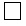 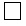 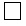 42.*бөлшектерін, жинау бірліктерін есепке алу және сақтау жөніндегі талаптарды қамтамасыз ете отырып, оқшауланған үй - жайларда орналастырылатын негізгі бөліктерді (ұңғыларды, бекітпелерді, барабандарды, рамаларды, ұңғы қораптарын және т.б.) дайындау жөніндегі механикаландырылған өңдеу және жинау цехтары (учаскелер);бөлшектерін, жинау бірліктерін есепке алу және сақтау жөніндегі талаптарды қамтамасыз ете отырып, оқшауланған үй - жайларда орналастырылатын негізгі бөліктерді (ұңғыларды, бекітпелерді, барабандарды, рамаларды, ұңғы қораптарын және т.б.) дайындау жөніндегі механикаландырылған өңдеу және жинау цехтары (учаскелер);бөлшектерін, жинау бірліктерін есепке алу және сақтау жөніндегі талаптарды қамтамасыз ете отырып, оқшауланған үй - жайларда орналастырылатын негізгі бөліктерді (ұңғыларды, бекітпелерді, барабандарды, рамаларды, ұңғы қораптарын және т.б.) дайындау жөніндегі механикаландырылған өңдеу және жинау цехтары (учаскелер);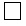 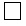 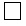 42.*техникалық нығайтылуы жөніндегі талаптарға сәйкес келетін өрт-күзет сигнализациясы құралдарымен жабдықталған, әзірленген қару мен патрондардың жиынтықтарын сақтауға арналған мамандандырылған үй-жайлар кіредітехникалық нығайтылуы жөніндегі талаптарға сәйкес келетін өрт-күзет сигнализациясы құралдарымен жабдықталған, әзірленген қару мен патрондардың жиынтықтарын сақтауға арналған мамандандырылған үй-жайлар кіредітехникалық нығайтылуы жөніндегі талаптарға сәйкес келетін өрт-күзет сигнализациясы құралдарымен жабдықталған, әзірленген қару мен патрондардың жиынтықтарын сақтауға арналған мамандандырылған үй-жайлар кіреді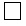 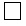 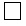 43.Әзірлеуге жоспарланған қару мен оның патрондарының тактикалық-техникалық сипаттамаларының бар-жоғыӘзірлеуге жоспарланған қару мен оның патрондарының тактикалық-техникалық сипаттамаларының бар-жоғыӘзірлеуге жоспарланған қару мен оның патрондарының тактикалық-техникалық сипаттамаларының бар-жоғы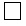 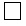 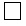 44.*Қару мен оның патрондарының тәжірибелік модельдерін қауіпсіз әзірлеу жөніндегі нұсқаулықтардың, ережелердің және нормативтік-техникалық құжаттардың бар-жоғыҚару мен оның патрондарының тәжірибелік модельдерін қауіпсіз әзірлеу жөніндегі нұсқаулықтардың, ережелердің және нормативтік-техникалық құжаттардың бар-жоғыҚару мен оның патрондарының тәжірибелік модельдерін қауіпсіз әзірлеу жөніндегі нұсқаулықтардың, ережелердің және нормативтік-техникалық құжаттардың бар-жоғы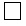 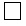 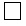 45.Үшінші тұлғаларға келтірілген залалды өтеу бойынша жауапкершілікті сақтандыру келісім-шартының бар-жоғы тексеріледіҮшінші тұлғаларға келтірілген залалды өтеу бойынша жауапкершілікті сақтандыру келісім-шартының бар-жоғы тексеріледіҮшінші тұлғаларға келтірілген залалды өтеу бойынша жауапкершілікті сақтандыру келісім-шартының бар-жоғы тексеріледі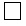 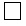 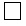 Қару мен оның патрондарының өндірісімен байланысты

қызметті жүзеге асыру кезінде:Қару мен оның патрондарының өндірісімен байланысты

қызметті жүзеге асыру кезінде:Қару мен оның патрондарының өндірісімен байланысты

қызметті жүзеге асыру кезінде:Қару мен оның патрондарының өндірісімен байланысты

қызметті жүзеге асыру кезінде:Қару мен оның патрондарының өндірісімен байланысты

қызметті жүзеге асыру кезінде:Қару мен оның патрондарының өндірісімен байланысты

қызметті жүзеге асыру кезінде:Қару мен оның патрондарының өндірісімен байланысты

қызметті жүзеге асыру кезінде:Қару мен оның патрондарының өндірісімен байланысты

қызметті жүзеге асыру кезінде:46.Заңды тұлғаның басшысында немесе оның орынбасарында жоғары техникалық білімінің бар-жоғы, сондай-ақ тиісті Қауіпсіздік ережесін білуі

Жеке тұлға үшін - жоғары техникалық білімнің бар-жоғы, сондай-ақ тиісті Қауіпсіздік ережесін білуіЗаңды тұлғаның басшысында немесе оның орынбасарында жоғары техникалық білімінің бар-жоғы, сондай-ақ тиісті Қауіпсіздік ережесін білуі

Жеке тұлға үшін - жоғары техникалық білімнің бар-жоғы, сондай-ақ тиісті Қауіпсіздік ережесін білуіЗаңды тұлғаның басшысында немесе оның орынбасарында жоғары техникалық білімінің бар-жоғы, сондай-ақ тиісті Қауіпсіздік ережесін білуі

Жеке тұлға үшін - жоғары техникалық білімнің бар-жоғы, сондай-ақ тиісті Қауіпсіздік ережесін білуі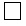 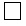 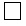 47.Өнеркәсіп қауіпсіздігі саласындағы уәкілетті органда Қауіпсіздік ережесін білу мәніне білікті тексерістен өткен білікті мамандардың бар-жоғыӨнеркәсіп қауіпсіздігі саласындағы уәкілетті органда Қауіпсіздік ережесін білу мәніне білікті тексерістен өткен білікті мамандардың бар-жоғыӨнеркәсіп қауіпсіздігі саласындағы уәкілетті органда Қауіпсіздік ережесін білу мәніне білікті тексерістен өткен білікті мамандардың бар-жоғы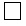 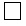 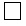 48.Қару мен оның патрондарының өндірісі мәселелері бойынша нормативтік-техникалық және ғылыми-техникалық құжаттардың жиынтығы түрінде ғылыми базаның бар-жоғыҚару мен оның патрондарының өндірісі мәселелері бойынша нормативтік-техникалық және ғылыми-техникалық құжаттардың жиынтығы түрінде ғылыми базаның бар-жоғыҚару мен оның патрондарының өндірісі мәселелері бойынша нормативтік-техникалық және ғылыми-техникалық құжаттардың жиынтығы түрінде ғылыми базаның бар-жоғы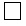 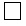 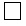 49.*Жеке меншік немесе жалға алу құқығында өндірістік техникалық базаның бар-жоғы, оған:Жеке меншік немесе жалға алу құқығында өндірістік техникалық базаның бар-жоғы, оған:Жеке меншік немесе жалға алу құқығында өндірістік техникалық базаның бар-жоғы, оған:49.*мамандандырылған өндірістік ғимараттар, көлік құралдары, құрал-жабдық, стендтер, сынақ зертханасы, бақылау-өлшеу аппаратурасы;мамандандырылған өндірістік ғимараттар, көлік құралдары, құрал-жабдық, стендтер, сынақ зертханасы, бақылау-өлшеу аппаратурасы;мамандандырылған өндірістік ғимараттар, көлік құралдары, құрал-жабдық, стендтер, сынақ зертханасы, бақылау-өлшеу аппаратурасы;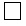 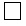 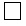 49.*қару мен оның патрондарын шығару жөніндегі цехтардың келісілген және белгіленген тәртіппен бекітілген жұмыс жобасы;қару мен оның патрондарын шығару жөніндегі цехтардың келісілген және белгіленген тәртіппен бекітілген жұмыс жобасы;қару мен оның патрондарын шығару жөніндегі цехтардың келісілген және белгіленген тәртіппен бекітілген жұмыс жобасы;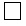 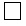 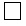 49.*бөлшектердің, жинау бірліктерін есепке алу және сақтау жөніндегі талаптарды қамтамасыз ете отырып, оқшауланған үй - жайларда орналастырылатын негізгі бөліктерді (ұңғыларды, бекітпелерді, барабандарды, рамаларды, ұңғы қораптарын және т.б.) дайындау жөніндегі механикаландырылған өңдеу цехы (учаскесі);бөлшектердің, жинау бірліктерін есепке алу және сақтау жөніндегі талаптарды қамтамасыз ете отырып, оқшауланған үй - жайларда орналастырылатын негізгі бөліктерді (ұңғыларды, бекітпелерді, барабандарды, рамаларды, ұңғы қораптарын және т.б.) дайындау жөніндегі механикаландырылған өңдеу цехы (учаскесі);бөлшектердің, жинау бірліктерін есепке алу және сақтау жөніндегі талаптарды қамтамасыз ете отырып, оқшауланған үй - жайларда орналастырылатын негізгі бөліктерді (ұңғыларды, бекітпелерді, барабандарды, рамаларды, ұңғы қораптарын және т.б.) дайындау жөніндегі механикаландырылған өңдеу цехы (учаскесі);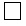 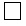 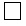 49.*бөлшектерді, жинау бірліктерін есепке алу және сақтау бойынша жағдайларды қамтамасыз ете отырып, техникалық нығайтылуы жөніндегі талаптарға сәйкес келетін өрт-күзет сигнализациясы құралдарымен жабдықталған, оқшауланған үй-жайларда орналастырылатын жинау цехы;бөлшектерді, жинау бірліктерін есепке алу және сақтау бойынша жағдайларды қамтамасыз ете отырып, техникалық нығайтылуы жөніндегі талаптарға сәйкес келетін өрт-күзет сигнализациясы құралдарымен жабдықталған, оқшауланған үй-жайларда орналастырылатын жинау цехы;бөлшектерді, жинау бірліктерін есепке алу және сақтау бойынша жағдайларды қамтамасыз ете отырып, техникалық нығайтылуы жөніндегі талаптарға сәйкес келетін өрт-күзет сигнализациясы құралдарымен жабдықталған, оқшауланған үй-жайларда орналастырылатын жинау цехы;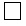 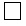 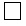 49.*техникалық нығайтылуы жөніндегі талаптарға сәйкес келетін және өрт-күзет сигнализациясы құралдарымен жабдықталған, жеке оқшауланған үй-жайларда орналастырылатын дайын қару мен патрондарды сақтауға арналған мамандандырылған қоймалар;техникалық нығайтылуы жөніндегі талаптарға сәйкес келетін және өрт-күзет сигнализациясы құралдарымен жабдықталған, жеке оқшауланған үй-жайларда орналастырылатын дайын қару мен патрондарды сақтауға арналған мамандандырылған қоймалар;техникалық нығайтылуы жөніндегі талаптарға сәйкес келетін және өрт-күзет сигнализациясы құралдарымен жабдықталған, жеке оқшауланған үй-жайларда орналастырылатын дайын қару мен патрондарды сақтауға арналған мамандандырылған қоймалар;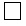 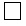 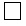 49.*өндіру процесінде жарамсыз болып қалған қару мен оның патрондарының негізгі бөліктерін сақтауға арналған изолятор;өндіру процесінде жарамсыз болып қалған қару мен оның патрондарының негізгі бөліктерін сақтауға арналған изолятор;өндіру процесінде жарамсыз болып қалған қару мен оның патрондарының негізгі бөліктерін сақтауға арналған изолятор;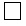 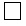 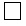 49.*санитарлық және өртке қарсы қауіпсіздік талаптарына сәйкес келетін жұмыс істейтін персоналды орналастыруға арналған қызметтік үй-жайсанитарлық және өртке қарсы қауіпсіздік талаптарына сәйкес келетін жұмыс істейтін персоналды орналастыруға арналған қызметтік үй-жайсанитарлық және өртке қарсы қауіпсіздік талаптарына сәйкес келетін жұмыс істейтін персоналды орналастыруға арналған қызметтік үй-жай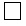 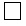 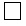 50.Ниет туралы хаттаманың немесе қаруды сатып алу және пайдалану құқығы бар субъектімен қару мен оның патрондарын өндіруге жасалған келісім-шарттың (шарттың) бар-жоғыНиет туралы хаттаманың немесе қаруды сатып алу және пайдалану құқығы бар субъектімен қару мен оның патрондарын өндіруге жасалған келісім-шарттың (шарттың) бар-жоғыНиет туралы хаттаманың немесе қаруды сатып алу және пайдалану құқығы бар субъектімен қару мен оның патрондарын өндіруге жасалған келісім-шарттың (шарттың) бар-жоғы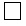 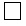 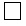 51.Шығару жоспарланған қару мен оның патрондарының тактикалық-техникалық сипаттамаларының бар-жоғыШығару жоспарланған қару мен оның патрондарының тактикалық-техникалық сипаттамаларының бар-жоғыШығару жоспарланған қару мен оның патрондарының тактикалық-техникалық сипаттамаларының бар-жоғы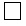 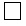 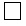 52.Жұмыстардың қауіпсіз өндірісі жөніндегі нұсқаулықтардың, ережелердің және нормативтік-техникалық құжаттардың, сондай-ақ материалдарды, жартылай фабрикаттарды (дайын заттарды), жинақтаушы бөлшектерді, дайын және жарамсыз бұйымдарды:Жұмыстардың қауіпсіз өндірісі жөніндегі нұсқаулықтардың, ережелердің және нормативтік-техникалық құжаттардың, сондай-ақ материалдарды, жартылай фабрикаттарды (дайын заттарды), жинақтаушы бөлшектерді, дайын және жарамсыз бұйымдарды:Жұмыстардың қауіпсіз өндірісі жөніндегі нұсқаулықтардың, ережелердің және нормативтік-техникалық құжаттардың, сондай-ақ материалдарды, жартылай фабрикаттарды (дайын заттарды), жинақтаушы бөлшектерді, дайын және жарамсыз бұйымдарды:52.бөлшектерді, жинау бірліктерін және дайын бұйымдарды дайындау, тасымалдау және сақтау процесінде оларды есепке алу бойынша;бөлшектерді, жинау бірліктерін және дайын бұйымдарды дайындау, тасымалдау және сақтау процесінде оларды есепке алу бойынша;бөлшектерді, жинау бірліктерін және дайын бұйымдарды дайындау, тасымалдау және сақтау процесінде оларды есепке алу бойынша;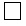 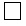 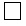 52.кіріс пен шығысты есепке алу журналын жүргізу (жоспарлы есепке алу, сандық есепке алу, дайын заттарды, бөлшектерді, құрамдас бөліктерді сандық және өлшеп есепке алу) бойынша есепке алу және сақтау жөніндегі құжаттардың бар-жоғыкіріс пен шығысты есепке алу журналын жүргізу (жоспарлы есепке алу, сандық есепке алу, дайын заттарды, бөлшектерді, құрамдас бөліктерді сандық және өлшеп есепке алу) бойынша есепке алу және сақтау жөніндегі құжаттардың бар-жоғыкіріс пен шығысты есепке алу журналын жүргізу (жоспарлы есепке алу, сандық есепке алу, дайын заттарды, бөлшектерді, құрамдас бөліктерді сандық және өлшеп есепке алу) бойынша есепке алу және сақтау жөніндегі құжаттардың бар-жоғы53.Мемлекеттік құпияны құрайтын мәліметтерді пайдалана отырып жұмыс істеуге Ұлттық қауіпсіздік комитеті мен оның аумақтық бөліністері рұқсатының, сондай-ақ режимдік іс-шаралардың қамтамасыз етілуі және жеткілікті болуы тексеріледіМемлекеттік құпияны құрайтын мәліметтерді пайдалана отырып жұмыс істеуге Ұлттық қауіпсіздік комитеті мен оның аумақтық бөліністері рұқсатының, сондай-ақ режимдік іс-шаралардың қамтамасыз етілуі және жеткілікті болуы тексеріледіМемлекеттік құпияны құрайтын мәліметтерді пайдалана отырып жұмыс істеуге Ұлттық қауіпсіздік комитеті мен оның аумақтық бөліністері рұқсатының, сондай-ақ режимдік іс-шаралардың қамтамасыз етілуі және жеткілікті болуы тексеріледі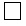 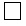 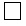 Қару мен оның патрондарын жөндеумен байланысты

қызметті жүзеге асыру кезінде:Қару мен оның патрондарын жөндеумен байланысты

қызметті жүзеге асыру кезінде:Қару мен оның патрондарын жөндеумен байланысты

қызметті жүзеге асыру кезінде:Қару мен оның патрондарын жөндеумен байланысты

қызметті жүзеге асыру кезінде:Қару мен оның патрондарын жөндеумен байланысты

қызметті жүзеге асыру кезінде:Қару мен оның патрондарын жөндеумен байланысты

қызметті жүзеге асыру кезінде:Қару мен оның патрондарын жөндеумен байланысты

қызметті жүзеге асыру кезінде:Қару мен оның патрондарын жөндеумен байланысты

қызметті жүзеге асыру кезінде:54.Қару жөндеу жөніндегі білікті мамандардыңҚару жөндеу жөніндегі білікті мамандардыңҚару жөндеу жөніндегі білікті мамандардың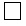 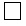 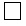 55.*Техникалық нығайтылуы жөніндегі талаптарға сәйкес келетін өрт-күзет сигнализациясы құралдарымен жабдықталған, жеке меншік немесе жалға алу құқығындағы мамандандырылған шеберхананыңТехникалық нығайтылуы жөніндегі талаптарға сәйкес келетін өрт-күзет сигнализациясы құралдарымен жабдықталған, жеке меншік немесе жалға алу құқығындағы мамандандырылған шеберхананыңТехникалық нығайтылуы жөніндегі талаптарға сәйкес келетін өрт-күзет сигнализациясы құралдарымен жабдықталған, жеке меншік немесе жалға алу құқығындағы мамандандырылған шеберхананың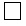 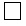 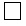 56.Арнайы құрал-жабдық пен құрылғылардыңАрнайы құрал-жабдық пен құрылғылардыңАрнайы құрал-жабдық пен құрылғылардың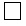 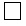 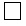 57Жұмыстардың қауіпсіз өндірісі жөніндегі нұсқаулықтардың, ережелердің және нормативтік-техникалық құжаттардыңЖұмыстардың қауіпсіз өндірісі жөніндегі нұсқаулықтардың, ережелердің және нормативтік-техникалық құжаттардыңЖұмыстардың қауіпсіз өндірісі жөніндегі нұсқаулықтардың, ережелердің және нормативтік-техникалық құжаттардың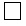 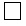 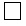 58.*Қаруды қабылдау мен беруді есепке алу журналының бар-жоғы тексеріледіҚаруды қабылдау мен беруді есепке алу журналының бар-жоғы тексеріледіҚаруды қабылдау мен беруді есепке алу журналының бар-жоғы тексеріледі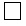 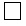 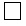 59.*Қаруды коллекциялаумен байланысты қызметті жүзеге асыру кезінде қарудың сақталуын, оларды сақтау қауіпсіздігін қамтамасыз ететін және оларға бөгде адамдардың қол жеткізуін болдырмайтын жағдайлардың бар-жоғы тексеріледіҚаруды коллекциялаумен байланысты қызметті жүзеге асыру кезінде қарудың сақталуын, оларды сақтау қауіпсіздігін қамтамасыз ететін және оларға бөгде адамдардың қол жеткізуін болдырмайтын жағдайлардың бар-жоғы тексеріледіҚаруды коллекциялаумен байланысты қызметті жүзеге асыру кезінде қарудың сақталуын, оларды сақтау қауіпсіздігін қамтамасыз ететін және оларға бөгде адамдардың қол жеткізуін болдырмайтын жағдайлардың бар-жоғы тексеріледі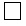 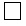 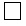 Қару мен оның патрондарын көрмеге қойып көрсетумен

байланысты қызметті жүзеге асырған кезде:Қару мен оның патрондарын көрмеге қойып көрсетумен

байланысты қызметті жүзеге асырған кезде:Қару мен оның патрондарын көрмеге қойып көрсетумен

байланысты қызметті жүзеге асырған кезде:Қару мен оның патрондарын көрмеге қойып көрсетумен

байланысты қызметті жүзеге асырған кезде:Қару мен оның патрондарын көрмеге қойып көрсетумен

байланысты қызметті жүзеге асырған кезде:Қару мен оның патрондарын көрмеге қойып көрсетумен

байланысты қызметті жүзеге асырған кезде:Қару мен оның патрондарын көрмеге қойып көрсетумен

байланысты қызметті жүзеге асырған кезде:Қару мен оның патрондарын көрмеге қойып көрсетумен

байланысты қызметті жүзеге асырған кезде:60.*Күзет сигнализациясымен жабдықталған, құлыпқа жабылатын витриналары, сейфтері немесе темір шкафтары бар жеке үй-жайлардыңКүзет сигнализациясымен жабдықталған, құлыпқа жабылатын витриналары, сейфтері немесе темір шкафтары бар жеке үй-жайлардыңКүзет сигнализациясымен жабдықталған, құлыпқа жабылатын витриналары, сейфтері немесе темір шкафтары бар жеке үй-жайлардың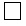 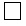 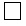 61.*Үй-жайды тәулік бойы күзетудің (күзет қызметін көрсетуге келісім-шарттың)Үй-жайды тәулік бойы күзетудің (күзет қызметін көрсетуге келісім-шарттың)Үй-жайды тәулік бойы күзетудің (күзет қызметін көрсетуге келісім-шарттың)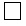 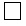 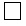 62.Бұйымдарды есепке алу, мерзімді тексеру және сақтау жөніндегі құжаттаманың бар-жоғы тексеріледі Бұйымдарды есепке алу, мерзімді тексеру және сақтау жөніндегі құжаттаманың бар-жоғы тексеріледі Бұйымдарды есепке алу, мерзімді тексеру және сақтау жөніндегі құжаттаманың бар-жоғы тексеріледі 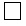 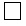 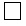 №Тексеріс барысында қамтылатын мәселелерТексеріс барысында қамтылатын мәселелерТексеріс барысында қамтылатын мәселелерТүсініктемеИәЖоқҚЕ/КҚЖалпы талаптарЖалпы талаптарЖалпы талаптарЖалпы талаптарЖалпы талаптарЖалпы талаптарЖалпы талаптарЖалпы талаптар1.*Сақтауға құқық беретін рұқсаты бар:

20_ жылғы "___"_________ дейінгі мерзімге 20__ жылғы "__"_______

__________________________ берген 

     (ІІО атауы)№___

Жауапты тұлға _____________________________ 

       (лауазымы, тегі, аты, әкесінің аты)

болып табыладыСақтауға құқық беретін рұқсаты бар:

20_ жылғы "___"_________ дейінгі мерзімге 20__ жылғы "__"_______

__________________________ берген 

     (ІІО атауы)№___

Жауапты тұлға _____________________________ 

       (лауазымы, тегі, аты, әкесінің аты)

болып табыладыСақтауға құқық беретін рұқсаты бар:

20_ жылғы "___"_________ дейінгі мерзімге 20__ жылғы "__"_______

__________________________ берген 

     (ІІО атауы)№___

Жауапты тұлға _____________________________ 

       (лауазымы, тегі, аты, әкесінің аты)

болып табылады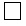 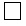 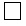 2.*Пайдалануға ТЖМ рұқсаты (куәлігі) бар:

20_ жылғы "___"_________ дейінгі мерзімге 20__ жылғы "__"______________________ берген

                    (атауы)

№___

Жауапты тұлға _____________________________ 

       (лауазымы, тегі, аты, әкесінің аты)

болып табылады.Пайдалануға ТЖМ рұқсаты (куәлігі) бар:

20_ жылғы "___"_________ дейінгі мерзімге 20__ жылғы "__"______________________ берген

                    (атауы)

№___

Жауапты тұлға _____________________________ 

       (лауазымы, тегі, аты, әкесінің аты)

болып табылады.Пайдалануға ТЖМ рұқсаты (куәлігі) бар:

20_ жылғы "___"_________ дейінгі мерзімге 20__ жылғы "__"______________________ берген

                    (атауы)

№___

Жауапты тұлға _____________________________ 

       (лауазымы, тегі, аты, әкесінің аты)

болып табылады.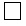 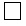 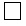 3.Тасымалдауға рұқсаты бар:

20_ жылғы "___"_________ дейінгі мерзімге 20_ _жылғы "__"_______

__________________________ берген

        (ІІО атауы)

№___

Жауапты тұлға _____________________________ 

       (лауазымы, тегі, аты, әкесінің аты)

болып табыладыТасымалдауға рұқсаты бар:

20_ жылғы "___"_________ дейінгі мерзімге 20_ _жылғы "__"_______

__________________________ берген

        (ІІО атауы)

№___

Жауапты тұлға _____________________________ 

       (лауазымы, тегі, аты, әкесінің аты)

болып табыладыТасымалдауға рұқсаты бар:

20_ жылғы "___"_________ дейінгі мерзімге 20_ _жылғы "__"_______

__________________________ берген

        (ІІО атауы)

№___

Жауапты тұлға _____________________________ 

       (лауазымы, тегі, аты, әкесінің аты)

болып табылады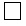 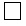 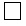 4.Қоймада (базистік, шығыс) бар (рұқсат қағазға сәйкес нақты қандай және қанша зат, бұйым бар екенін көрсету, саны көп болған жағдайда жеке қосымшамен ресімделеді)Қоймада (базистік, шығыс) бар (рұқсат қағазға сәйкес нақты қандай және қанша зат, бұйым бар екенін көрсету, саны көп болған жағдайда жеке қосымшамен ресімделеді)Қоймада (базистік, шығыс) бар (рұқсат қағазға сәйкес нақты қандай және қанша зат, бұйым бар екенін көрсету, саны көп болған жағдайда жеке қосымшамен ресімделеді)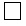 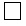 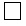 5.*Қоршаудың бар-жоғы (ақаусыз, ашық, құлаған жерлері бар, қоршаудың биіктігі сәйкес келеді, сәйкес келмейді) Қоршаудың бар-жоғы (ақаусыз, ашық, құлаған жерлері бар, қоршаудың биіктігі сәйкес келеді, сәйкес келмейді) Қоршаудың бар-жоғы (ақаусыз, ашық, құлаған жерлері бар, қоршаудың биіктігі сәйкес келеді, сәйкес келмейді) 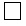 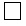 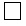 6.*Жарықтың, қарауыл бекеттері мен қарауыл үй-жайының арасында телефон байланысының бар-жоғы (қанағаттанарлық, қанағаттанарлықсыз)Жарықтың, қарауыл бекеттері мен қарауыл үй-жайының арасында телефон байланысының бар-жоғы (қанағаттанарлық, қанағаттанарлықсыз)Жарықтың, қарауыл бекеттері мен қарауыл үй-жайының арасында телефон байланысының бар-жоғы (қанағаттанарлық, қанағаттанарлықсыз)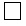 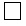 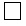 7.*Күзеттің бар-жоғы (күзет түрі, бекеттердің саны, қару-жарақ, күзет жұмысының режимі, күзет түрі, бекеттердің саны, қару-жарақ, күзет жұмысының режимі, сигнализацияның бар-жоғы, бекеттер арасындағы байланыс, елді мекенмен, күзет қызметі субъектілерімен, полициямен байланыстың бар-жоғы)Күзеттің бар-жоғы (күзет түрі, бекеттердің саны, қару-жарақ, күзет жұмысының режимі, күзет түрі, бекеттердің саны, қару-жарақ, күзет жұмысының режимі, сигнализацияның бар-жоғы, бекеттер арасындағы байланыс, елді мекенмен, күзет қызметі субъектілерімен, полициямен байланыстың бар-жоғы)Күзеттің бар-жоғы (күзет түрі, бекеттердің саны, қару-жарақ, күзет жұмысының режимі, күзет түрі, бекеттердің саны, қару-жарақ, күзет жұмысының режимі, сигнализацияның бар-жоғы, бекеттер арасындағы байланыс, елді мекенмен, күзет қызметі субъектілерімен, полициямен байланыстың бар-жоғы)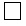 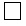 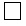 Қажетті құжаттаманың бар-жоғыҚажетті құжаттаманың бар-жоғыҚажетті құжаттаманың бар-жоғыҚажетті құжаттаманың бар-жоғыҚажетті құжаттаманың бар-жоғыҚажетті құжаттаманың бар-жоғыҚажетті құжаттаманың бар-жоғыҚажетті құжаттаманың бар-жоғы8.8.Жарылғыш материалдар қоймасының паспортыЖарылғыш материалдар қоймасының паспорты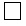 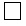 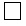 9.*9.*Жарылғыш материалдардың кірісі мен шығысын есепке алу кітабыЖарылғыш материалдардың кірісі мен шығысын есепке алу кітабы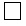 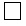 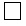 10.*10.*Жарылғыш материалдарды беруді және қайтаруды есепке алу кітабыЖарылғыш материалдарды беруді және қайтаруды есепке алу кітабы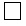 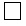 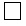 Арнайы талаптарАрнайы талаптарАрнайы талаптарАрнайы талаптарАрнайы талаптарАрнайы талаптарАрнайы талаптарАрнайы талаптар11.*11.*11.*Қызмет түріне лицензиялардың, тексерілетін бағыт бойынша кәсіпкерлік қызметпен айналысуға мүмкіндік беретін, өзге де құқық беретін құжаттардың бар-жоғы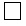 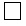 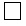 12.*12.*12.*Тексеру объектісінің жұмыскерлері қызметтік міндеттерін орындау кезінде құқық бұзушылықтар (қылмыстар) жасауға жол берген жоқ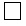 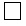 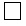 13.*13.*13.*Жарылғыш заттар мен материалдарды ұрлау немесе жоғалту фактілеріне жол беру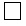 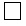 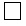 №Тексеріс барысында қамтылатын мәселелерТексеріс барысында қамтылатын мәселелерТексеріс барысында қамтылатын мәселелерТексеріс барысында қамтылатын мәселелерТүсініктемеИәЖоқҚЕ/ҚЖалпы талаптарЖалпы талаптарЖалпы талаптарЖалпы талаптарЖалпы талаптарЖалпы талаптарЖалпы талаптарЖалпы талаптарЖалпы талаптар1.*1.*1.*1.*Сақтауға құқық беретін рұқсаты бар:

20_ жылғы "___"_________ дейінгі мерзімге 20__ жылғы "__"_______

________________________ берген 

     (ІІО атауы)№___

Жауапты тұлға _____________________________ 

       (лауазымы, тегі, аты, әкесінің аты)

болып табылады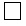 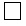 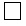 2.*2.*2.*2.*Пайдалануға ТЖМ рұқсаты (куәлігі) бар:

20_ жылғы "___"_________ дейінгі мерзімге 20_ жылғы "__"________________________________ берген

          (атауы)

№___

Жауапты тұлға _____________________________ 

       (лауазымы, тегі, аты, әкесінің аты)

болып табылады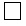 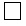 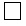 3.3.3.3.Тасымалдауға рұқсаты бар:

20_ жылғы "___"_________ дейінгі мерзімге 20__ жылғы "__"_______

_____________________ берген №___

     (ІІО атауы)

Жауапты тұлға _____________________________ 

       (лауазымы, тегі, аты, әкесінің аты)

болып табылады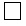 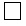 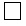 4.4.4.4.Қоймада (базистік, шығыс) бар (рұқсат қағазға сәйкес нақты қандай және қанша зат, бұйым бар екенін көрсету, саны көп болған жағдайда жеке қосымшамен ресімделеді)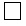 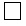 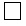 5*.5*.5*.5*.Қоршаудың бар-жоғы (ақаусыз, ашық, құлаған жерлері бар, қоршаудың биіктігі сәйкес келеді, сәйкес келмейді)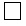 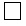 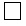 6.*6.*6.*6.*Жарықтың, қарауыл бекеттері мен қарауыл үй-жайының арасында телефон байланысының бар-жоғы (қанағаттанарлық, қанағаттанарлықсыз)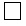 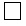 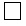 7.*7.*7.*7.*Күзеттің бар-жоғы (күзет түрі, бекеттердің саны, қару-жарақ, күзет жұмысының режимі, күзет түрі, бекеттердің саны, қару-жарақ, күзет жұмысының режимі, сигнализацияның бар-жоғы, бекеттер арасындағы байланыс, елді мекенмен, күзет қызметі субъектілерімен, полициямен байланыстың бар-жоғы)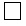 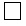 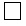 Қажетті құжаттаманың бар-жоғыҚажетті құжаттаманың бар-жоғыҚажетті құжаттаманың бар-жоғыҚажетті құжаттаманың бар-жоғыҚажетті құжаттаманың бар-жоғыҚажетті құжаттаманың бар-жоғыҚажетті құжаттаманың бар-жоғыҚажетті құжаттаманың бар-жоғыҚажетті құжаттаманың бар-жоғы8.8.8.Жарылғыш материалдар қоймасының паспортыЖарылғыш материалдар қоймасының паспорты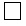 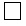 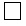 9.*9.*9.*Жарылғыш материалдардың кірісі мен шығысын есепке алу кітабыЖарылғыш материалдардың кірісі мен шығысын есепке алу кітабы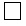 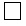 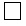 10.*10.*10.*Жарылғыш материалдарды беруді және қайтаруды есепке алу кітабыЖарылғыш материалдарды беруді және қайтаруды есепке алу кітабы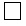 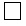 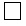 11.11.11.Дайын өнімді және олардың құрамдас компоненттерін есепке алу кітабыДайын өнімді және олардың құрамдас компоненттерін есепке алу кітабы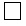 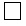 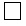 12.*12.*12.*Белгіленген нысандағы өнімді есепке алу журналы нөмірленген, тігілген және аумақтық ішкі істер органының «Лицензиялық-рұқсат жүйесі» бедері бар арнайы мөрмен бекітілгенБелгіленген нысандағы өнімді есепке алу журналы нөмірленген, тігілген және аумақтық ішкі істер органының «Лицензиялық-рұқсат жүйесі» бедері бар арнайы мөрмен бекітілген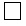 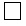 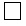 Арнайы талаптарАрнайы талаптарАрнайы талаптарАрнайы талаптарАрнайы талаптарАрнайы талаптарАрнайы талаптарАрнайы талаптарАрнайы талаптар13.*13.*Қызмет түріне лицензиялардың, тексерілетін бағыт бойынша кәсіпкерлік қызметпен айналысуға мүмкіндік беретін, өзге де құқық беретін құжаттардың бар-жоғыҚызмет түріне лицензиялардың, тексерілетін бағыт бойынша кәсіпкерлік қызметпен айналысуға мүмкіндік беретін, өзге де құқық беретін құжаттардың бар-жоғыҚызмет түріне лицензиялардың, тексерілетін бағыт бойынша кәсіпкерлік қызметпен айналысуға мүмкіндік беретін, өзге де құқық беретін құжаттардың бар-жоғы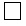 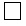 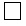 1414Тексеру объектісінің жұмыскерлері қызметтік міндеттерін орындау кезінде құқық бұзушылықтар (қылмыстар) жасауға жол берген жоқТексеру объектісінің жұмыскерлері қызметтік міндеттерін орындау кезінде құқық бұзушылықтар (қылмыстар) жасауға жол берген жоқТексеру объектісінің жұмыскерлері қызметтік міндеттерін орындау кезінде құқық бұзушылықтар (қылмыстар) жасауға жол берген жоқ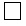 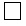 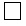 Сауда ұйымдарындағы қауіптілігі 1-3-сыныптық

тұрмыстық мақсаттағы (халыққа еркін сатылатын)

азаматтық пиротехникалық бұйымдарСауда ұйымдарындағы қауіптілігі 1-3-сыныптық

тұрмыстық мақсаттағы (халыққа еркін сатылатын)

азаматтық пиротехникалық бұйымдарСауда ұйымдарындағы қауіптілігі 1-3-сыныптық

тұрмыстық мақсаттағы (халыққа еркін сатылатын)

азаматтық пиротехникалық бұйымдарСауда ұйымдарындағы қауіптілігі 1-3-сыныптық

тұрмыстық мақсаттағы (халыққа еркін сатылатын)

азаматтық пиротехникалық бұйымдарСауда ұйымдарындағы қауіптілігі 1-3-сыныптық

тұрмыстық мақсаттағы (халыққа еркін сатылатын)

азаматтық пиротехникалық бұйымдарСауда ұйымдарындағы қауіптілігі 1-3-сыныптық

тұрмыстық мақсаттағы (халыққа еркін сатылатын)

азаматтық пиротехникалық бұйымдарСауда ұйымдарындағы қауіптілігі 1-3-сыныптық

тұрмыстық мақсаттағы (халыққа еркін сатылатын)

азаматтық пиротехникалық бұйымдарСауда ұйымдарындағы қауіптілігі 1-3-сыныптық

тұрмыстық мақсаттағы (халыққа еркін сатылатын)

азаматтық пиротехникалық бұйымдарСауда ұйымдарындағы қауіптілігі 1-3-сыныптық

тұрмыстық мақсаттағы (халыққа еркін сатылатын)

азаматтық пиротехникалық бұйымдар15.*Арнайы жабдықталған сақтау орны басқа қосалқы, қызметтік үй-жайлардан оқшауланғанАрнайы жабдықталған сақтау орны басқа қосалқы, қызметтік үй-жайлардан оқшауланғанАрнайы жабдықталған сақтау орны басқа қосалқы, қызметтік үй-жайлардан оқшауланғанАрнайы жабдықталған сақтау орны басқа қосалқы, қызметтік үй-жайлардан оқшауланған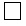 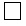 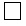 16.*Күрделі қабырғалары, мықты төбе жабындары мен едені бар (ішкі қабырғалары (арақабырғалары) мықтылығы бойынша әрқайсысының қалыңдығы 80 мм жұпталған гипс-бетон панельдерге тең болуы тиіс)Күрделі қабырғалары, мықты төбе жабындары мен едені бар (ішкі қабырғалары (арақабырғалары) мықтылығы бойынша әрқайсысының қалыңдығы 80 мм жұпталған гипс-бетон панельдерге тең болуы тиіс)Күрделі қабырғалары, мықты төбе жабындары мен едені бар (ішкі қабырғалары (арақабырғалары) мықтылығы бойынша әрқайсысының қалыңдығы 80 мм жұпталған гипс-бетон панельдерге тең болуы тиіс)Күрделі қабырғалары, мықты төбе жабындары мен едені бар (ішкі қабырғалары (арақабырғалары) мықтылығы бойынша әрқайсысының қалыңдығы 80 мм жұпталған гипс-бетон панельдерге тең болуы тиіс)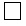 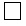 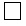 17.*Екі ішкі құлыпқа жабылуы тиіс және мөрленетін немесе пломба салынатын металл есігі барЕкі ішкі құлыпқа жабылуы тиіс және мөрленетін немесе пломба салынатын металл есігі барЕкі ішкі құлыпқа жабылуы тиіс және мөрленетін немесе пломба салынатын металл есігі барЕкі ішкі құлыпқа жабылуы тиіс және мөрленетін немесе пломба салынатын металл есігі бар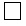 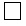 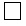 18.Терезе ойығында үй-жайдың ішкі жағында немесе терезе рамаларының арасында болат торлар бар. Тор сымдарының шеттері қабырғаға кемінде 80 мм тереңдікке енгізілген және бетонмен құйылған. Есік орындарына, терезе ойықтарына және қабырғаларды (арақабырғаларды) күшейту үшін орнатылған торлар диаметрі кемінде 15 мм болатын болат сымнан жасалған. Сымдар әрбір қиылысатын жерлерінде дәнекерленіп, кем дегенде 150х150 мм болатын ұяшықтарды құрайдыТерезе ойығында үй-жайдың ішкі жағында немесе терезе рамаларының арасында болат торлар бар. Тор сымдарының шеттері қабырғаға кемінде 80 мм тереңдікке енгізілген және бетонмен құйылған. Есік орындарына, терезе ойықтарына және қабырғаларды (арақабырғаларды) күшейту үшін орнатылған торлар диаметрі кемінде 15 мм болатын болат сымнан жасалған. Сымдар әрбір қиылысатын жерлерінде дәнекерленіп, кем дегенде 150х150 мм болатын ұяшықтарды құрайдыТерезе ойығында үй-жайдың ішкі жағында немесе терезе рамаларының арасында болат торлар бар. Тор сымдарының шеттері қабырғаға кемінде 80 мм тереңдікке енгізілген және бетонмен құйылған. Есік орындарына, терезе ойықтарына және қабырғаларды (арақабырғаларды) күшейту үшін орнатылған торлар диаметрі кемінде 15 мм болатын болат сымнан жасалған. Сымдар әрбір қиылысатын жерлерінде дәнекерленіп, кем дегенде 150х150 мм болатын ұяшықтарды құрайдыТерезе ойығында үй-жайдың ішкі жағында немесе терезе рамаларының арасында болат торлар бар. Тор сымдарының шеттері қабырғаға кемінде 80 мм тереңдікке енгізілген және бетонмен құйылған. Есік орындарына, терезе ойықтарына және қабырғаларды (арақабырғаларды) күшейту үшін орнатылған торлар диаметрі кемінде 15 мм болатын болат сымнан жасалған. Сымдар әрбір қиылысатын жерлерінде дәнекерленіп, кем дегенде 150х150 мм болатын ұяшықтарды құрайды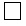 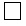 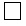 19.Желдеткіш терезелер, олардың люктері болған жағдайда оларға өлшемі кемінде 100х100 мм болатын ұяшықтары бар болат торлар орнатылады. Қабырғадағы инженерлік желілерді өткізуге арналған тесіктердің диаметрі кем дегенде 200 ммЖелдеткіш терезелер, олардың люктері болған жағдайда оларға өлшемі кемінде 100х100 мм болатын ұяшықтары бар болат торлар орнатылады. Қабырғадағы инженерлік желілерді өткізуге арналған тесіктердің диаметрі кем дегенде 200 ммЖелдеткіш терезелер, олардың люктері болған жағдайда оларға өлшемі кемінде 100х100 мм болатын ұяшықтары бар болат торлар орнатылады. Қабырғадағы инженерлік желілерді өткізуге арналған тесіктердің диаметрі кем дегенде 200 ммЖелдеткіш терезелер, олардың люктері болған жағдайда оларға өлшемі кемінде 100х100 мм болатын ұяшықтары бар болат торлар орнатылады. Қабырғадағы инженерлік желілерді өткізуге арналған тесіктердің диаметрі кем дегенде 200 мм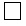 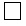 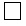 20.Бұйымдарды сақтауға арналған үй-жайлардың кілттерінің екі жиынтығы бар. Кілттердің бір жиынтығы бұйымдардың сақталуы үшін жауапты тұлғада ұдайы болады, ал екінші жиынтығы атына сақтауға рұқсат берілген ұйым бастығында мөрленген пеналда ұдайы боладыБұйымдарды сақтауға арналған үй-жайлардың кілттерінің екі жиынтығы бар. Кілттердің бір жиынтығы бұйымдардың сақталуы үшін жауапты тұлғада ұдайы болады, ал екінші жиынтығы атына сақтауға рұқсат берілген ұйым бастығында мөрленген пеналда ұдайы боладыБұйымдарды сақтауға арналған үй-жайлардың кілттерінің екі жиынтығы бар. Кілттердің бір жиынтығы бұйымдардың сақталуы үшін жауапты тұлғада ұдайы болады, ал екінші жиынтығы атына сақтауға рұқсат берілген ұйым бастығында мөрленген пеналда ұдайы боладыБұйымдарды сақтауға арналған үй-жайлардың кілттерінің екі жиынтығы бар. Кілттердің бір жиынтығы бұйымдардың сақталуы үшін жауапты тұлғада ұдайы болады, ал екінші жиынтығы атына сақтауға рұқсат берілген ұйым бастығында мөрленген пеналда ұдайы болады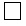 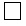 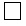 21.*Сауда ұйымдарының (дүкендердің) қойма үй-жайларындағы тиеу нормалары 5000 килограмнан аспайды және мемлекеттік өртке қарсы қызмет пен өнеркәсіп қауіпсіздігі органдарымен келісілгенСауда ұйымдарының (дүкендердің) қойма үй-жайларындағы тиеу нормалары 5000 килограмнан аспайды және мемлекеттік өртке қарсы қызмет пен өнеркәсіп қауіпсіздігі органдарымен келісілгенСауда ұйымдарының (дүкендердің) қойма үй-жайларындағы тиеу нормалары 5000 килограмнан аспайды және мемлекеттік өртке қарсы қызмет пен өнеркәсіп қауіпсіздігі органдарымен келісілгенСауда ұйымдарының (дүкендердің) қойма үй-жайларындағы тиеу нормалары 5000 килограмнан аспайды және мемлекеттік өртке қарсы қызмет пен өнеркәсіп қауіпсіздігі органдарымен келісілген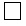 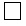 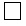 Қауіптілігі 4-сыныптық техникалық және арнайы мақсаттағы

азаматтық пиротехникалық бұйымдарды сақтау қоймаларыҚауіптілігі 4-сыныптық техникалық және арнайы мақсаттағы

азаматтық пиротехникалық бұйымдарды сақтау қоймаларыҚауіптілігі 4-сыныптық техникалық және арнайы мақсаттағы

азаматтық пиротехникалық бұйымдарды сақтау қоймаларыҚауіптілігі 4-сыныптық техникалық және арнайы мақсаттағы

азаматтық пиротехникалық бұйымдарды сақтау қоймаларыҚауіптілігі 4-сыныптық техникалық және арнайы мақсаттағы

азаматтық пиротехникалық бұйымдарды сақтау қоймаларыҚауіптілігі 4-сыныптық техникалық және арнайы мақсаттағы

азаматтық пиротехникалық бұйымдарды сақтау қоймаларыҚауіптілігі 4-сыныптық техникалық және арнайы мақсаттағы

азаматтық пиротехникалық бұйымдарды сақтау қоймаларыҚауіптілігі 4-сыныптық техникалық және арнайы мақсаттағы

азаматтық пиротехникалық бұйымдарды сақтау қоймаларыҚауіптілігі 4-сыныптық техникалық және арнайы мақсаттағы

азаматтық пиротехникалық бұйымдарды сақтау қоймалары22.*Ұдайы сақтау қоймаларындағы тиеу нормалары 200 000 килограмнан аспайды және мемлекеттік өртке қарсы қызмет пен өнеркәсіп қауіпсіздігі органдарымен келісілгенҰдайы сақтау қоймаларындағы тиеу нормалары 200 000 килограмнан аспайды және мемлекеттік өртке қарсы қызмет пен өнеркәсіп қауіпсіздігі органдарымен келісілгенҰдайы сақтау қоймаларындағы тиеу нормалары 200 000 килограмнан аспайды және мемлекеттік өртке қарсы қызмет пен өнеркәсіп қауіпсіздігі органдарымен келісілгенҰдайы сақтау қоймаларындағы тиеу нормалары 200 000 килограмнан аспайды және мемлекеттік өртке қарсы қызмет пен өнеркәсіп қауіпсіздігі органдарымен келісілген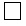 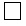 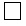 23.*Шығыс заттары қоймаларындағы тиеу нормалары 5000 килограмнан аспайды және мемлекеттік өртке қарсы қызмет пен өнеркәсіп қауіпсіздігі органдарымен келісілгенШығыс заттары қоймаларындағы тиеу нормалары 5000 килограмнан аспайды және мемлекеттік өртке қарсы қызмет пен өнеркәсіп қауіпсіздігі органдарымен келісілгенШығыс заттары қоймаларындағы тиеу нормалары 5000 килограмнан аспайды және мемлекеттік өртке қарсы қызмет пен өнеркәсіп қауіпсіздігі органдарымен келісілгенШығыс заттары қоймаларындағы тиеу нормалары 5000 килограмнан аспайды және мемлекеттік өртке қарсы қызмет пен өнеркәсіп қауіпсіздігі органдарымен келісілген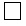 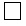 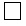 24.*Сақтау орындарын желдету үшін құлыпқа жабылатын торланған металл есіктер орнатылған, терезелер мен желдеткіш люктерде металл торлар мен торкөздер орнатылған. Торланған есіктердің ұяшықтары мен торларының өлшемі кемінде 150х150 мм, шыбықтың жуандығы кемінде 10 ммСақтау орындарын желдету үшін құлыпқа жабылатын торланған металл есіктер орнатылған, терезелер мен желдеткіш люктерде металл торлар мен торкөздер орнатылған. Торланған есіктердің ұяшықтары мен торларының өлшемі кемінде 150х150 мм, шыбықтың жуандығы кемінде 10 ммСақтау орындарын желдету үшін құлыпқа жабылатын торланған металл есіктер орнатылған, терезелер мен желдеткіш люктерде металл торлар мен торкөздер орнатылған. Торланған есіктердің ұяшықтары мен торларының өлшемі кемінде 150х150 мм, шыбықтың жуандығы кемінде 10 ммСақтау орындарын желдету үшін құлыпқа жабылатын торланған металл есіктер орнатылған, терезелер мен желдеткіш люктерде металл торлар мен торкөздер орнатылған. Торланған есіктердің ұяшықтары мен торларының өлшемі кемінде 150х150 мм, шыбықтың жуандығы кемінде 10 мм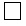 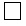 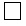 25.*Әрбір сақтау орнында азаматтық пиротехникалық бұйымдарды сақтауға аумақтық ішкі істер органы рұқсат бергеннен аспайтын көлемде азаматтық пиротехникалық бұйым сақталадыӘрбір сақтау орнында азаматтық пиротехникалық бұйымдарды сақтауға аумақтық ішкі істер органы рұқсат бергеннен аспайтын көлемде азаматтық пиротехникалық бұйым сақталадыӘрбір сақтау орнында азаматтық пиротехникалық бұйымдарды сақтауға аумақтық ішкі істер органы рұқсат бергеннен аспайтын көлемде азаматтық пиротехникалық бұйым сақталадыӘрбір сақтау орнында азаматтық пиротехникалық бұйымдарды сақтауға аумақтық ішкі істер органы рұқсат бергеннен аспайтын көлемде азаматтық пиротехникалық бұйым сақталады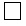 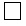 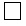 26.Аралық қоймалардың жекелеген ғимараттарының арасындағы ара қашықтық қорғаныссыз 100 м кем емес және қорғаныспен 50 мАралық қоймалардың жекелеген ғимараттарының арасындағы ара қашықтық қорғаныссыз 100 м кем емес және қорғаныспен 50 мАралық қоймалардың жекелеген ғимараттарының арасындағы ара қашықтық қорғаныссыз 100 м кем емес және қорғаныспен 50 мАралық қоймалардың жекелеген ғимараттарының арасындағы ара қашықтық қорғаныссыз 100 м кем емес және қорғаныспен 50 м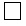 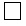 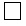 27.Базистік қойманың қорғаныс қойылмаған жекелеген сақтау орындары арасындағы арақашықтық 200 м кем емесБазистік қойманың қорғаныс қойылмаған жекелеген сақтау орындары арасындағы арақашықтық 200 м кем емесБазистік қойманың қорғаныс қойылмаған жекелеген сақтау орындары арасындағы арақашықтық 200 м кем емесБазистік қойманың қорғаныс қойылмаған жекелеген сақтау орындары арасындағы арақашықтық 200 м кем емес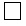 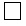 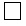 28.Шығыс заттары қоймалары тұрғын үйлерден, фейерверк көрсететін және адамдар көп жиналатын алаңнан қауіпсіз қашықтықта, бірақ 100 м жақын емесШығыс заттары қоймалары тұрғын үйлерден, фейерверк көрсететін және адамдар көп жиналатын алаңнан қауіпсіз қашықтықта, бірақ 100 м жақын емесШығыс заттары қоймалары тұрғын үйлерден, фейерверк көрсететін және адамдар көп жиналатын алаңнан қауіпсіз қашықтықта, бірақ 100 м жақын емесШығыс заттары қоймалары тұрғын үйлерден, фейерверк көрсететін және адамдар көп жиналатын алаңнан қауіпсіз қашықтықта, бірақ 100 м жақын емес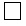 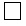 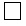 29.*Барлық қойма түрлері:

аудандық мақсаттағы тас жолдардан, кемелер жүретін өзендер мен каналдардан, қоймаға келетін жолдарды қоспағанда, темір жолдан бұрып әкететін жолақтардың шетінен, жеке тұрған тұрғын үйлерден - 400 м;Барлық қойма түрлері:

аудандық мақсаттағы тас жолдардан, кемелер жүретін өзендер мен каналдардан, қоймаға келетін жолдарды қоспағанда, темір жолдан бұрып әкететін жолақтардың шетінен, жеке тұрған тұрғын үйлерден - 400 м;Барлық қойма түрлері:

аудандық мақсаттағы тас жолдардан, кемелер жүретін өзендер мен каналдардан, қоймаға келетін жолдарды қоспағанда, темір жолдан бұрып әкететін жолақтардың шетінен, жеке тұрған тұрғын үйлерден - 400 м;Барлық қойма түрлері:

аудандық мақсаттағы тас жолдардан, кемелер жүретін өзендер мен каналдардан, қоймаға келетін жолдарды қоспағанда, темір жолдан бұрып әкететін жолақтардың шетінен, жеке тұрған тұрғын үйлерден - 400 м;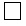 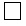 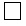 29.*станция ғимараттарының, қоймалардың және басқа да станция құрылыстарының бұрып әкететін жолақтарының шетінен 1000 м;станция ғимараттарының, қоймалардың және басқа да станция құрылыстарының бұрып әкететін жолақтарының шетінен 1000 м;станция ғимараттарының, қоймалардың және басқа да станция құрылыстарының бұрып әкететін жолақтарының шетінен 1000 м;станция ғимараттарының, қоймалардың және басқа да станция құрылыстарының бұрып әкететін жолақтарының шетінен 1000 м;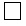 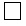 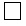 29.*халқының саны тиісінше 10000-ға дейін және 10000-нан жоғары кенттер мен басқа да елді мекендер аумағының шетінен 800 және 1000 м;халқының саны тиісінше 10000-ға дейін және 10000-нан жоғары кенттер мен басқа да елді мекендер аумағының шетінен 800 және 1000 м;халқының саны тиісінше 10000-ға дейін және 10000-нан жоғары кенттер мен басқа да елді мекендер аумағының шетінен 800 және 1000 м;халқының саны тиісінше 10000-ға дейін және 10000-нан жоғары кенттер мен басқа да елді мекендер аумағының шетінен 800 және 1000 м;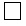 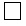 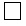 29.*қоймаларға жатпайтын басқа да өндірістік ғимараттар мен құрылыстардан 1500 м астам қашықтықта орналасқанқоймаларға жатпайтын басқа да өндірістік ғимараттар мен құрылыстардан 1500 м астам қашықтықта орналасқанқоймаларға жатпайтын басқа да өндірістік ғимараттар мен құрылыстардан 1500 м астам қашықтықта орналасқанқоймаларға жатпайтын басқа да өндірістік ғимараттар мен құрылыстардан 1500 м астам қашықтықта орналасқан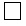 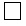 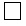 30.*Тұрақты және шығыс заттар қоймаларының аумағы биіктігі кем дегенде 2,5 м болатын тікенекті сыммен қоршалғанТұрақты және шығыс заттар қоймаларының аумағы биіктігі кем дегенде 2,5 м болатын тікенекті сыммен қоршалғанТұрақты және шығыс заттар қоймаларының аумағы биіктігі кем дегенде 2,5 м болатын тікенекті сыммен қоршалғанТұрақты және шығыс заттар қоймаларының аумағы биіктігі кем дегенде 2,5 м болатын тікенекті сыммен қоршалған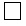 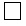 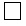 31.Жанбайтын материалдардан салынған бір қабатты қоймалар (барлық түрлері)Жанбайтын материалдардан салынған бір қабатты қоймалар (барлық түрлері)Жанбайтын материалдардан салынған бір қабатты қоймалар (барлық түрлері)Жанбайтын материалдардан салынған бір қабатты қоймалар (барлық түрлері)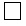 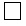 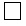 32.Қойманың екі шығатын есігі бар (ұзындығы кем дегенде 10 м болатын қоймаларда шығатын бір есік болуы мүмкін):Қойманың екі шығатын есігі бар (ұзындығы кем дегенде 10 м болатын қоймаларда шығатын бір есік болуы мүмкін):Қойманың екі шығатын есігі бар (ұзындығы кем дегенде 10 м болатын қоймаларда шығатын бір есік болуы мүмкін):Қойманың екі шығатын есігі бар (ұзындығы кем дегенде 10 м болатын қоймаларда шығатын бір есік болуы мүмкін):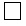 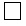 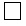 32.Сақтау орындарына апаратын есіктер сыртқа ашылады;Сақтау орындарына апаратын есіктер сыртқа ашылады;Сақтау орындарына апаратын есіктер сыртқа ашылады;Сақтау орындарына апаратын есіктер сыртқа ашылады;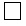 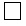 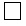 32.Күн түсетін жаққа шығатын терезелердің әйнектері күңгірт немесе ақ сырмен сырланған;Күн түсетін жаққа шығатын терезелердің әйнектері күңгірт немесе ақ сырмен сырланған;Күн түсетін жаққа шығатын терезелердің әйнектері күңгірт немесе ақ сырмен сырланған;Күн түсетін жаққа шығатын терезелердің әйнектері күңгірт немесе ақ сырмен сырланған;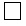 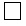 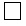 32.Жасанды жарық сыртқы;Жасанды жарық сыртқы;Жасанды жарық сыртқы;Жасанды жарық сыртқы;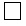 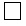 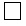 32.Қоймалардың үй-жайларында кезекшілік жарық, ашалық розеткалардың бар-жоғы, газ плиталарын, электрмен қыздыру құрылғыларын пайдалануҚоймалардың үй-жайларында кезекшілік жарық, ашалық розеткалардың бар-жоғы, газ плиталарын, электрмен қыздыру құрылғыларын пайдалануҚоймалардың үй-жайларында кезекшілік жарық, ашалық розеткалардың бар-жоғы, газ плиталарын, электрмен қыздыру құрылғыларын пайдалануҚоймалардың үй-жайларында кезекшілік жарық, ашалық розеткалардың бар-жоғы, газ плиталарын, электрмен қыздыру құрылғыларын пайдалану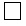 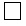 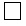 33.Қоймалардың электр жабдықтары қолданылып болғаннан кейін тәуліктің түнгі уақытында токтан ажыратылады. Электрмен қоректендіруді сөндіруге арналған аппараттар қойма үй-жайынан тыс, жанбайтын материалдан жасалған қабырғаға немесе жеке тұрған тіреуге орналасқан, пломба салу және құлыпқа жабу мүмкіндігі бар шкафқа немесе текшеге ойып салынғанҚоймалардың электр жабдықтары қолданылып болғаннан кейін тәуліктің түнгі уақытында токтан ажыратылады. Электрмен қоректендіруді сөндіруге арналған аппараттар қойма үй-жайынан тыс, жанбайтын материалдан жасалған қабырғаға немесе жеке тұрған тіреуге орналасқан, пломба салу және құлыпқа жабу мүмкіндігі бар шкафқа немесе текшеге ойып салынғанҚоймалардың электр жабдықтары қолданылып болғаннан кейін тәуліктің түнгі уақытында токтан ажыратылады. Электрмен қоректендіруді сөндіруге арналған аппараттар қойма үй-жайынан тыс, жанбайтын материалдан жасалған қабырғаға немесе жеке тұрған тіреуге орналасқан, пломба салу және құлыпқа жабу мүмкіндігі бар шкафқа немесе текшеге ойып салынғанҚоймалардың электр жабдықтары қолданылып болғаннан кейін тәуліктің түнгі уақытында токтан ажыратылады. Электрмен қоректендіруді сөндіруге арналған аппараттар қойма үй-жайынан тыс, жанбайтын материалдан жасалған қабырғаға немесе жеке тұрған тіреуге орналасқан, пломба салу және құлыпқа жабу мүмкіндігі бар шкафқа немесе текшеге ойып салынған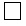 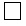 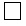 34.*Пиротехникалық бұйымдары бар орамалар штабельдерде немесе сөрелерде сақталады. Штабельдер немесе сөрелерде сақталған кезде бұйымдары бар жәшіктер партиямен салынады.Бұйымдар салынған ағаш жәшіктер штабельдерде сақтау үшін бірінің үстіне бірі қақпағы жоғары қаратылған, төменгі қатардың астында ауа алмасуды қамтамасыз ету үшін тақтайдан төсеніш төселген

Әрбір штабельде немесе сөреде бұйымның атауы немесе индексі, партияның нөмірі, орын саны және келіп түскен уақыты көрсетілген табличка барПиротехникалық бұйымдары бар орамалар штабельдерде немесе сөрелерде сақталады. Штабельдер немесе сөрелерде сақталған кезде бұйымдары бар жәшіктер партиямен салынады.Бұйымдар салынған ағаш жәшіктер штабельдерде сақтау үшін бірінің үстіне бірі қақпағы жоғары қаратылған, төменгі қатардың астында ауа алмасуды қамтамасыз ету үшін тақтайдан төсеніш төселген

Әрбір штабельде немесе сөреде бұйымның атауы немесе индексі, партияның нөмірі, орын саны және келіп түскен уақыты көрсетілген табличка барПиротехникалық бұйымдары бар орамалар штабельдерде немесе сөрелерде сақталады. Штабельдер немесе сөрелерде сақталған кезде бұйымдары бар жәшіктер партиямен салынады.Бұйымдар салынған ағаш жәшіктер штабельдерде сақтау үшін бірінің үстіне бірі қақпағы жоғары қаратылған, төменгі қатардың астында ауа алмасуды қамтамасыз ету үшін тақтайдан төсеніш төселген

Әрбір штабельде немесе сөреде бұйымның атауы немесе индексі, партияның нөмірі, орын саны және келіп түскен уақыты көрсетілген табличка барПиротехникалық бұйымдары бар орамалар штабельдерде немесе сөрелерде сақталады. Штабельдер немесе сөрелерде сақталған кезде бұйымдары бар жәшіктер партиямен салынады.Бұйымдар салынған ағаш жәшіктер штабельдерде сақтау үшін бірінің үстіне бірі қақпағы жоғары қаратылған, төменгі қатардың астында ауа алмасуды қамтамасыз ету үшін тақтайдан төсеніш төселген

Әрбір штабельде немесе сөреде бұйымның атауы немесе индексі, партияның нөмірі, орын саны және келіп түскен уақыты көрсетілген табличка бар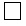 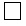 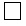 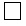 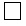 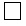 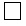 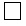 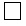 35.*Бұйымдары штабельдерде немесе сөрелерде орналастыру желдету, қарау және оларды әр штабельден (сөреден) алу үшін қолайлы

Штабельдерге салған кезде олардың арасындағы бос орын: қарау үшін кемінде 0,7 м, тиеу немесе түсіру үшін кемінде 1,5 м, штабельдің соңынан кіре беріс жақтағы қабырғаға дейінгі ара қашықтық кемінде 1,25 м және штабельден артқы және бүйірдегі қабырғаларға дейінгі ара қашықтық кемінде 0,7 м. Штабельдің биіктігі кем дегенде 2,5 м, ені кем дегенде 5 м

Стеллаждардың жоғарғы сөрелерінің биіктігі еденнен кем дегенде 1,65 м., төменгі сөреден еденге дейін кемінде 0,15 м. және жоғарғы сөреден төбеге дейін - кемінде 1 м

Толық тиеген кезде стеллаждар төмен түспейді және ауытқымайды

Сақтау орындарындағы стеллаждардың барлық бөліктері қосылып, металл қолданылмай, өзара тиектеліп бекітілген. Стеллаждардың тақтайлары шегелермен бекітілген, ал олардың ұштары қабырғаға 0,5 см енгізіліп, орындары сыланғанБұйымдары штабельдерде немесе сөрелерде орналастыру желдету, қарау және оларды әр штабельден (сөреден) алу үшін қолайлы

Штабельдерге салған кезде олардың арасындағы бос орын: қарау үшін кемінде 0,7 м, тиеу немесе түсіру үшін кемінде 1,5 м, штабельдің соңынан кіре беріс жақтағы қабырғаға дейінгі ара қашықтық кемінде 1,25 м және штабельден артқы және бүйірдегі қабырғаларға дейінгі ара қашықтық кемінде 0,7 м. Штабельдің биіктігі кем дегенде 2,5 м, ені кем дегенде 5 м

Стеллаждардың жоғарғы сөрелерінің биіктігі еденнен кем дегенде 1,65 м., төменгі сөреден еденге дейін кемінде 0,15 м. және жоғарғы сөреден төбеге дейін - кемінде 1 м

Толық тиеген кезде стеллаждар төмен түспейді және ауытқымайды

Сақтау орындарындағы стеллаждардың барлық бөліктері қосылып, металл қолданылмай, өзара тиектеліп бекітілген. Стеллаждардың тақтайлары шегелермен бекітілген, ал олардың ұштары қабырғаға 0,5 см енгізіліп, орындары сыланғанБұйымдары штабельдерде немесе сөрелерде орналастыру желдету, қарау және оларды әр штабельден (сөреден) алу үшін қолайлы

Штабельдерге салған кезде олардың арасындағы бос орын: қарау үшін кемінде 0,7 м, тиеу немесе түсіру үшін кемінде 1,5 м, штабельдің соңынан кіре беріс жақтағы қабырғаға дейінгі ара қашықтық кемінде 1,25 м және штабельден артқы және бүйірдегі қабырғаларға дейінгі ара қашықтық кемінде 0,7 м. Штабельдің биіктігі кем дегенде 2,5 м, ені кем дегенде 5 м

Стеллаждардың жоғарғы сөрелерінің биіктігі еденнен кем дегенде 1,65 м., төменгі сөреден еденге дейін кемінде 0,15 м. және жоғарғы сөреден төбеге дейін - кемінде 1 м

Толық тиеген кезде стеллаждар төмен түспейді және ауытқымайды

Сақтау орындарындағы стеллаждардың барлық бөліктері қосылып, металл қолданылмай, өзара тиектеліп бекітілген. Стеллаждардың тақтайлары шегелермен бекітілген, ал олардың ұштары қабырғаға 0,5 см енгізіліп, орындары сыланғанБұйымдары штабельдерде немесе сөрелерде орналастыру желдету, қарау және оларды әр штабельден (сөреден) алу үшін қолайлы

Штабельдерге салған кезде олардың арасындағы бос орын: қарау үшін кемінде 0,7 м, тиеу немесе түсіру үшін кемінде 1,5 м, штабельдің соңынан кіре беріс жақтағы қабырғаға дейінгі ара қашықтық кемінде 1,25 м және штабельден артқы және бүйірдегі қабырғаларға дейінгі ара қашықтық кемінде 0,7 м. Штабельдің биіктігі кем дегенде 2,5 м, ені кем дегенде 5 м

Стеллаждардың жоғарғы сөрелерінің биіктігі еденнен кем дегенде 1,65 м., төменгі сөреден еденге дейін кемінде 0,15 м. және жоғарғы сөреден төбеге дейін - кемінде 1 м

Толық тиеген кезде стеллаждар төмен түспейді және ауытқымайды

Сақтау орындарындағы стеллаждардың барлық бөліктері қосылып, металл қолданылмай, өзара тиектеліп бекітілген. Стеллаждардың тақтайлары шегелермен бекітілген, ал олардың ұштары қабырғаға 0,5 см енгізіліп, орындары сыланған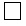 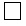 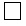 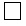 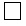 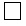 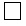 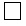 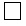 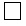 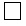 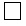 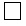 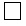 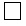 36.Пиротехникалық бұйымдар қоймаларындағы тиеу-түсіру жұмыстарына арналған тетіктер жарылыстан қорғалып жасалған, ал іштен жанатын қозғалтқыштарда пайдаланылған газды бейтараптандырғыштар мен ұшқын өшіргіштер барПиротехникалық бұйымдар қоймаларындағы тиеу-түсіру жұмыстарына арналған тетіктер жарылыстан қорғалып жасалған, ал іштен жанатын қозғалтқыштарда пайдаланылған газды бейтараптандырғыштар мен ұшқын өшіргіштер барПиротехникалық бұйымдар қоймаларындағы тиеу-түсіру жұмыстарына арналған тетіктер жарылыстан қорғалып жасалған, ал іштен жанатын қозғалтқыштарда пайдаланылған газды бейтараптандырғыштар мен ұшқын өшіргіштер барПиротехникалық бұйымдар қоймаларындағы тиеу-түсіру жұмыстарына арналған тетіктер жарылыстан қорғалып жасалған, ал іштен жанатын қозғалтқыштарда пайдаланылған газды бейтараптандырғыштар мен ұшқын өшіргіштер бар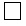 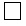 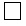 37.*Жарылғыш заттарды немесе материалдарды ұрлау және жоғалту фактілеріне жол беруЖарылғыш заттарды немесе материалдарды ұрлау және жоғалту фактілеріне жол беруЖарылғыш заттарды немесе материалдарды ұрлау және жоғалту фактілеріне жол беруЖарылғыш заттарды немесе материалдарды ұрлау және жоғалту фактілеріне жол беру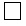 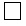 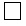 